T.C.ÜRGÜP KAYMAKAMLIĞIÜRGÜP BİLSEM MÜDÜRLÜĞÜ
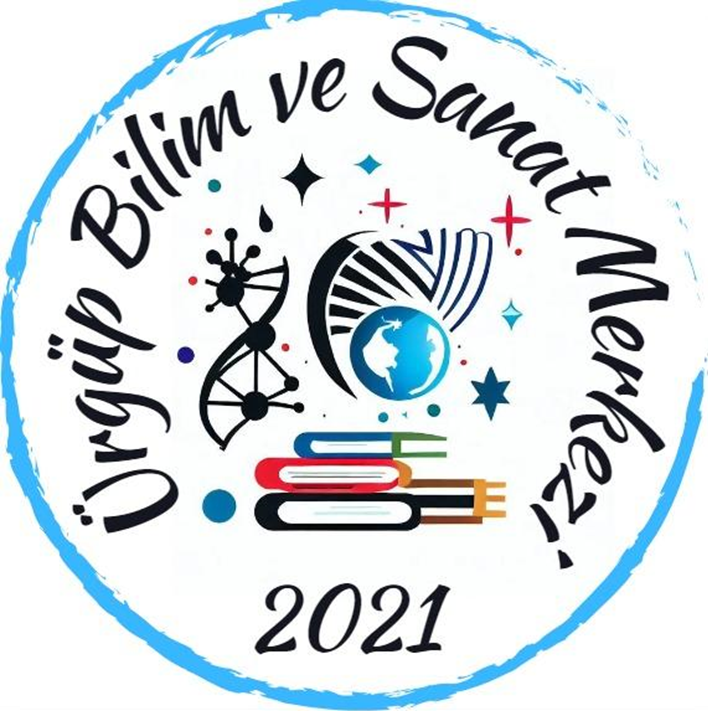 2024-2028 STRATEJİK PLANI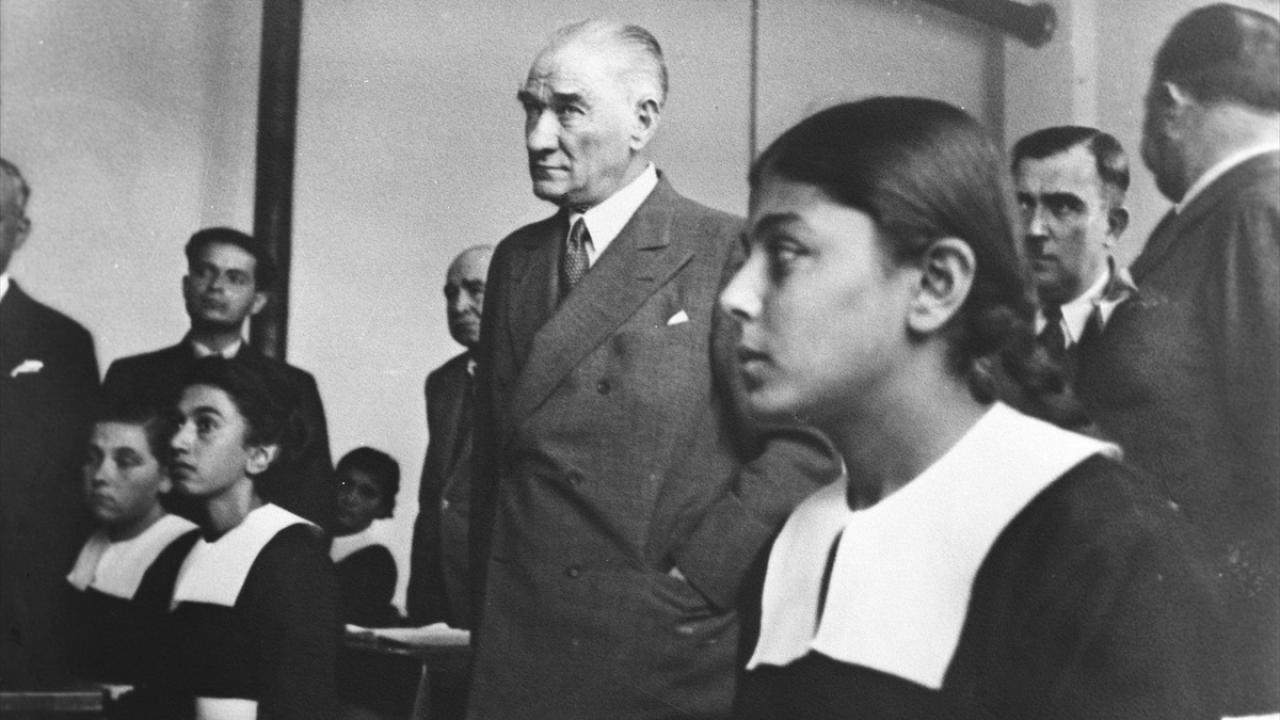 Geleceğin güvencesi sağlam temellere dayalı bir eğitime, eğitim ise öğretmene dayalıdır.Geleceğin güvencesi sağlam temellere dayalı bir eğitime, eğitim ise öğretmene dayalıdır.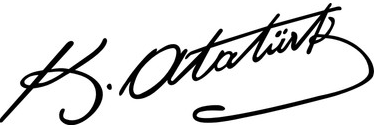 Okul/Kurum BilgileriSUNUŞEğitim, bir milletin kaderini tayin eden en önemli etkendir. Geçmişten günümüze eğitime önem veren milletlerin dünya üzerinde kalıcı izler bıraktığını görmek mümkündür. Tüm ileri medeniyetlerin temelinde iyi bir eğitim sistemi olduğu söylenebilir. Bu nedenle gelecekte söz sahibi olmak isteyen ülkelerin en büyük yatırımları eğitim sistemlerine yaptığı görülmektedir. 	Eğitim planlı etkinlikler bütünü olarak tanımlanabilir. Plansız bir eğitim sisteminin başarıya ulaşması sadece tesadüflerle açıklanabilir. Oysa her anlamda planlı bir şekilde ilerleyen eğitim etkinliklerinin belirlenen hedeflere ulaşması daha muhtemeldir. Günümüzde eğitime yönelik planlamaların daha ciddi ele alındığı ve uzun vadeli planların yapıldığı görülmektedir. Bu bağlamda ülkemizde yer alan tüm eğitim kurumlarında olduğu gibi okulumuzda da önümüzdeki beş yılın planlaması yapılmış ve ulaşılmak istenen hedefler bu planda toplanmıştır.	Teknolojinin giderek insan hayatına hükmetmeye başladığı ve bilimsel çalışmaların daha önemli hale geldiği çağımızda Bilim ve Sanat Merkezi gibi kurumların önemi de giderek artmaktadır. Bu önemin bilincinde hareket ettiğimiz kurumumuzda kendimize görev olarak belirlediğimiz “Öğrencilerimizin ihtiyaç duyduğu eğitimi, her türlü eğitim ve teknoloji desteği vererek karşılıklı güven içinde sağlamak” hedefine ulaşmak adına hazırlanan bu stratejik planda emeği geçen tüm ekip üyelerine, okul-aile birliği üyelerine, velilerimize, öğrencilerimize ve İlçe Milli Eğitim Müdürlüğümüze teşekkür eder, bu plan döneminin ülkemize hayırlar getirmesini temenni ederim. İlhami KAYAKurum MüdürüİÇİNDEKİLER1.   GİRİŞ VE STRATEJİK PLANIN HAZIRLIK SÜRECİ1.1.      Strateji Geliştirme Kurulu ve Stratejik Plan Ekibi1.2.      Planlama Süreci2.   DURUM ANALİZİ2.1.      Kurumsal Tarihçe2.2.      Uygulanmakta Olan Planın Değerlendirilmesi2.3.      Mevzuat Analizi2.4.      Üst Politika Belgelerinin Analizi2.5.      Faaliyet Alanları ile Ürün ve Hizmetlerin Belirlenmesi2.6.      Paydaş Analizi2.7.      Kuruluş İçi Analiz2.7.1.Teşkilat Yapısı2.7.2.İnsan Kaynakları2.7.3.Teknolojik Düzey2.7.4.Mali Kaynaklar2.7.5.İstatistiki Veriler2.8. Dış Çevre Analizi (Politik, Ekonomik, Sosyal, Teknolojik, Yasal ve ÇevreselÇevre Analizi -PESTLE)2.9. Güçlü ve Zayıf Yönler ile Fırsatlar ve Tehditler (GZFT) Analizi2.10.Tespit ve İhtiyaçların Belirlenmesi3. GELECEĞE BAKIŞ3.1.Misyon3.2.Vizyon3.3.Temel Değerler4. AMAÇ, HEDEF VE STRATEJİLERİN BELİRLENMESİ4.1. Amaçlar4.2. Hedefler4.3. Performans Göstergeleri4.4. Stratejilerin Belirlenmesi4.5. Maliyetlendirme5. İZLEME VE DEĞERLENDİRME6. Tablo/Şekil/Grafikler/Ekler1. GİRİŞ VE STRATEJİK PLANIN HAZIRLIK SÜRECİ1.1. Strateji Geliştirme Kurulu ve Stratejik Plan EkibiStrateji Geliştirme Kurulu: Okul müdürünün başkanlığında, bir okul müdür yardımcısı, bir öğretmen ve okul/aile birliği başkanı ile bir yönetim kurulu üyesi olmak üzere 5 kişiden oluşan üst kurul kurulur.Stratejik Plan Ekibi: Okul müdürü tarafından görevlendirilen ve üst kurul üyesi olmayan müdür yardımcısı başkanlığında, belirlenen öğretmenler ve gönüllü velilerden oluşur.Tablo 1. Strateji Geliştirme Kurulu ve Stratejik Plan Ekibi Tablosu1.2. Planlama Süreci:2024-2028 dönemi stratejik plan hazırlanma süreci Strateji Geliştirme Kurulu ve Stratejik Plan Ekibinin oluşturulması ile başlamıştır. Ekip tarafından oluşturulan çalışma takvimi kapsamında ilk aşamada durum analizi çalışmaları yapılmış ve durum analizi aşamasında, paydaşlarımızın plan sürecine aktif katılımını sağlamak üzere paydaş anketi, toplantı ve görüşmeler yapılmıştır. Durum analizinin ardından geleceğe yönelim bölümüne geçilerek okulumuzun/kurumumuzun amaç, hedef, gösterge ve stratejileri belirlenmiştir.2. DURUM ANALİZİStratejik planlama sürecinin ilk adımı olan durum analizi, okulumuzun/kurumumuzun “neredeyiz?” sorusuna cevap vermektedir. Okulumuzun/kurumumuzun geleceğe yönelik amaç, hedef ve stratejiler geliştirebilmesi için öncelikle mevcut durumda hangi kaynaklara sahip olduğu ya da hangi yönlerinin eksik olduğu ayrıca, okulumuzun/kurumumuzun kontrolü dışındaki olumlu ya da olumsuz gelişmelerin neler olduğu değerlendirilmiştir. Dolayısıyla bu analiz, okulumuzun/kurumumuzun kendisini ve çevresini daha iyi tanımasına yardımcı olacak ve stratejik planın sonraki aşamalarından daha sağlıklı sonuçlar elde edilmesini sağlayacaktır.Durum analizi bölümünde, aşağıdaki hususlarla ilgili analiz ve değerlendirmeler yapılmıştır;•  Kurumsal tarihçe•  Uygulanmakta olan planın değerlendirilmesi•  Mevzuat analizi•  Üst politika belgelerinin analizi•  Faaliyet alanları ile ürün ve hizmetlerin belirlenmesi•  Paydaş analizi•  Kuruluş içi analiz•  Dış çevre analizi (Politik, ekonomik, sosyal, teknolojik, yasal ve çevresel analiz)•  Güçlü ve zayıf yönler ile fırsatlar ve tehditler (GZFT) analizi•  Tespit ve ihtiyaçların belirlenmesi2.1. Kurumsal Tarihçe	  Ürgüp Bilim ve Sanat Merkezi İlkokul, Ortaokul ve Ortaöğretim kurumlarına devam eden üstün ve özel yetenekli öğrencilerin bilimsel düşünce ve davranışlarla estetik değerleri birleştiren, üretken, problem çözen bireyler olarak yetişmelerini sağlamak amacıyla 2021-2022 öğretim yılında “Bilim ve Sanat Merkezi” adıyla Ürgüp Kılıçarslan Mesleki ve Teknik Anadolu Lisesi bünyesinde kurulmuştur. 2022-2023 yılında müstakil bir eğitim kurumuna dönüşen merkezimiz “Ürgüp Bilim ve Sanat Merkezi” adını almıştır. Merkezimiz 2022-2023 eğitim-öğretim yılında öğretmen ve öğrenci alımı yapmıştır. 2.2. Uygulanmakta Olan Stratejik Planın Değerlendirilmesi 	Ürgüp Bilim ve Sanat Merkezi ilk defa 2021-2022 eğitim-öğretim yılında faaliyetlerine başladığından ilk defa 2024-2029 stratejik planı hazırlanmaktadır.2.3. Yasal Yükümlülükler ve Mevzuat AnaliziOkulumuzun çalışmalarını ilgilendiren mevzuatlar incelenmiştir.  Okul Müdürlüğümüzün yasal yetki, görev ve sorumlulukları; Cumhurbaşkanlığı Teşkilatı Hakkında Cumhurbaşkanlığı Kararnamesi, T.C. Anayasası, 657 sayılı Devlet Memurları Kanunu, 1739 sayılı Millî Eğitim Temel Kanunu, Millî Eğitim Bakanlığı Okul Öncesi Eğitim ve İlköğretim Kurumları Yönetmeliği, Ortaöğretim Kurumları Yönetmeliği, Millî Eğitim Bakanlığı Eğitim Kurumları Sosyal Etkinlikler Yönetmeliği, Mesleki Ve Teknik Eğitim Yönetmeliği, esaslarına ve diğer ilgili mevzuat ve kararlara göre belirlenmiştir. Ürgüp Bilim ve Sanat Merkezi, İl ve İlçe Milli Eğitim Müdürlüğümüzün tabi olduğu tüm yasal yükümlülüklere uymakla mükelleftir. Bunların dışında İlkokul düzeyinde yükümlülük arz eden mevzuat, Tablo 1’de ayrıca gösterilmiştir.2.4. Üst Politika Belgeleri AnaliziOkul müdürlüğümüze görev ve sorumluluk yükleyen amir hükümlerin tespit edilmesi için tüm üst politika belgeleri taranmış ve bu belgelerde yer alan politikalar incelenmiştir. Üst politika belgeleri;•  12. Kalkınma Planı•  Cumhurbaşkanlığı Programı,•  Orta Vadeli Program,•  Cumhurbaşkanlığı Yıllık Programı,•  Millî Eğitim Bakanlığı Stratejik Planı,•  İl Millî Eğitim Müdürlüğü Stratejik Planı,•  İlçe Millî Eğitim Müdürlüğü Stratejik Planı ile• Okul/kurumu ilgilendiren ulusal, bölgesel ve sektörel strateji eylem planlarıNevşehir il millî eğitim müdürlüğü ve ilçe millî eğitim müdürlüğü stratejik planları incelenerek bu çerçevede Müdürlüğümüz 2024-2028 Stratejik Planı’nın stratejik amaç, hedef, performans göstergeleri ve stratejileri hazırlanırken bu belgelerden yararlanılmıştır. 2.5. Faaliyet Alanları ile Ürün/Hizmetlerin Belirlenmesi2024-2028 stratejik plan hazırlık sürecinde Müdürlüğümüzün faaliyet alanları ile ürün ve hizmetlerinin belirlenmesine yönelik çalışmalar yapılmıştır. Bu kapsamda Müdürlüğümüzün faaliyetleri ve ürün ve hizmetleri belirlenmiştir. Müdürlüğümüzün faaliyet alanları ile ürün ve hizmetleri şu şekildedir:Tablo 2: Faaliyet Alanları ile Ürün ve Hizmetlerin Belirlenmesi2.6. Paydaş AnaliziPaydaş   analizinin   ilk   aşamasında   kurumumuzun   paydaşlarının   kimler   olduğunun   tespit edilebilmesi için; kurumumuzun faaliyet ve hizmetleri ile ilgisi olanlar kimlerdir? Kurumumuzun faaliyet ve hizmetlerini yönlendirenler kimlerdir?, Kurumumuzun  sunduğu hizmetlerden yararlananlar kimlerdir?, Kurumumuzun  faaliyet ve hizmetlerden etkilenenler ile faaliyet ve hizmetlerini etkileyenler kimlerdir? Sorularına cevap aranmıştır.Paydaşların kurumla ilişkileri belirlenerek iç paydaş /dış paydaş /yararlanıcı olarak sınıflandırılması yapılmıştırKurumumuzun faaliyet alanları dikkate alınarak, kurumumuzun faaliyetlerinden yararlanan, faaliyetlerden doğrudan/dolaylı ve olumlu/olumsuz etkilenen veya kurumumuzun faaliyetlerini etkileyen paydaşlar (kişi, grup veya kurumlar) tespit edilmiştir.Paydaşların TespitiTablo 3: Paydaş Sınıflandırma MatrisiPaydaşların ÖnceliklendirilmesiPaydaşların önceliklendirilmesinde; Kamu İdareleri İçin Stratejik Plan Hazırlama Kılavuzunda belirtilen Paydaş Etki/Önem Matrisi tablosundan yararlanılmıştır.Tablo 4: Paydaş Önceliklendirme MatrisiPaydaşların DeğerlendirilmesiTablo 5: Yaralanıcı Ürün/Hizmet MatrisiTabloda yer paydaşların listesi okul/kurumun türüne ve yapısına göre değişkenlik gösterebilir.√: Tamamı O: Bir kısmı2.7. Okul/Kurum İçi AnalizKurum içi analiz çalışmasında; müdürlüğümüzün organizasyon yapısı, insan kaynakları, kurum kültürü, teknolojik bilişim altyapısı, fiziki ve mali kaynaklar yönünden ayrıntılı olarak ele alınmıştır.Tablo 6: Kurum İçi AnalizSINIF VE ÖĞRENCİ BİLGİLERİ	Okulumuzda yer alan sınıfların öğrenci sayıları alttaki tabloda verilmiştir.Tablo 7: Öğrenci SayılarıTablo 8: Yabancı Uyruklu Öğrenciler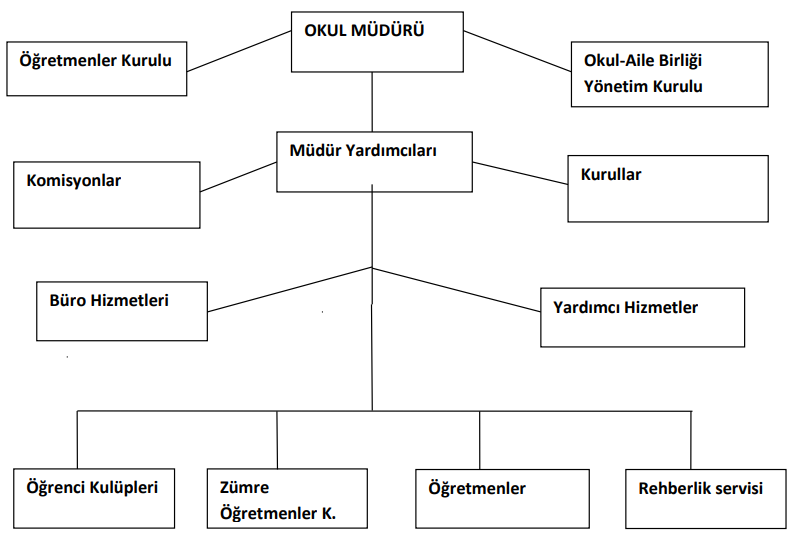 2.7.2. İnsan KaynaklarıOkulumuzun çalışanlarına ilişkin bilgiler altta yer alan tabloda belirtilmiştir. (Kadrolu, geçici görevlendirme, ücretli veya sözleşmeli olması fark etmeksizin tüm çalışanlar dâhil edilecektir.)Tablo 9: Kurum ÇalışanlarıTablo 10: Branşlara Göre Kurumdaki Mevcut Öğretmen SayısıTablo 11: Çalışanların Görev DağılımıTablo 12: İdari Personelin Hizmet Süresine İlişkin BilgilerTablo 13:  Okul/Kurumda Oluşan Yönetici Sirkülasyonu OranıTablo 14: İdari Personelin Katıldığı Hizmet İçi ProgramlarıTablo 15: Öğretmenlerin Hizmet Süreleri (Yıl İtibarıyla)Tablo 16:  Kurumda Gerçekleşen Öğretmen Sirkülâsyonunun OranıÖğretmenlerin Katıldığı Hizmet İçi Eğitim ProgramlarıTablo 17: Öğretmenlerin Katıldığı Hizmet İçi Eğitimler (2022-2023-2024)Tablo 18: Kurumdaki Mevcut Hizmetli/ Memur Sayısı Tablo 19: Okul/kurum Rehberlik Hizmetleri2.7.3.Teknolojik DüzeyOkulumuzun bilgisayar donanımı, etkileşimli tahta, internet, fotokopi ve diğer teknolojik imkanları yeterli durumdadır. Öğretmenlerimizin ve diğer personellerimizin teknolojik okur yazarlığı yeterli düzeydedir. Okulumuz hizmetlerinin yararlanıcılara daha hızlı ve etkili şekilde sunulması için güncel teknolojik araçlar etkin bir biçimde kullanılmaktadır. Tablo 20: Teknolojik Araç-Gereç DurumuTablo 21: Fiziki Mekân Durumu 2.7.4. Mali KaynaklarOkulumuzun genel bütçe ödenekleri, okul aile birliği gelirleri ve diğer katkılarda dâhil olmak üzere gelir ve giderlerine ilişkin son iki yıl gerçekleşme bilgileri alttaki tabloda verilmiştir.

Tablo 22: Kaynak TablosuTablo 23: Harcama Kalemleri2.7.5. İstatistiki VerilerTablo 24: Öğrenci DurumuTablo 25: Okul FaaliyetleriTablo 26: Okul Kültürel FaaliyetleriTablo 27: Bilimsel ÇalışmalarTablo 28: Öğrenci Devam DurumuTablo 29: Sosyal KulüplerTablo 30: Personel Devam Durumu2.8. Çevre Analizi (PESTLE)Çevre analiziyle okul/kurum üzerinde etkili olan veya olabilecek politik, ekonomik, sosyo-kültürel, teknolojik, yasal çevresel dış etkenlerin tespit edilmesi amaçlanır. Dış çevreyi oluşturan unsurlar (nüfus, demografik yapı, coğrafi alan, kentsel gelişme, sosyokültürel hayat, ekonomik, sosyal, politik, kültürel durum, çevresel, teknolojik ve rekabete yönelik etkenler vb.) okul ve kurumun kontrolü dışındaki koşullara bağlı ve farklı eğilimlere sahiptir. Bu unsurlar doğrudan veya dolaylı olarak okul/kurumun faaliyet alanlarını etkilemektedir.Tablo 31: PESTLE Analiz Tablosu2.9. GZFT AnaliziGZFT (Güçlü Yönler, Zayıf Yönler, Fırsatlar ve Tehditler) durum analizi kapsamında kullanılan temel yöntemlerdendir. Okulumuzun mevcut durumunu ortaya koyabilmek için geniş katılımlı bir grup ile GZFT analizi yapılmıştır. Okulumuzda yapılan GZFT analizinde okulun güçlü ve zayıf yönleri ile okulumuz için fırsat ve tehdit olarak değerlendirilebilecek unsurlar tespit edilmiştir.2.9.1. Güçlü ve Zayıf YönlerGüçlü YönlerZayıf Yönler2.9.2. Fırsatlar ve TehditlerFırsatlarTehditler2.10. Tespit ve İhtiyaçların BelirlenmesiDurum analizi çerçevesinde gerçekleştirilen tüm çalışmalardan elde edilen veriler; paydaş anketleri, toplantı tutanakları vs. göz önünde bulundurularak özet bir bakış geliştirilmesi sürecidir. Oluşturulan tablo amaç ve hedeflere ulaşmak için temel yapıyı oluşturacaktır.   3. GELECEĞE BAKIŞGünümüzde, eğitim dünyası hızla değişiyor ve geleceğe yönelik bir bakış açısı kazanmak giderek daha önemli hale geliyor. Bir okul olarak, bu değişen manzarada sağlam bir konumda durmak ve geleceği şekillendirmek için kendimizi nasıl konumlandırabiliriz?Öncelikle, teknolojinin gelişimiyle birlikte gelen dönüşüme ayak uydurulacaktır. Dijital çağın gerektirdiği becerileri öğrencilerimize kazandırmak, onları sadece tüketiciler değil, aynı zamanda üreticiler ve yenilikçiler haline getirmek için elimizden geleni yapacağız. Kodlama, yapay zekâ, veri bilimi gibi alanlarda temel bilgi ve becerilerin yanı sıra, yaratıcılığı, eleştirel düşünmeyi ve problem çözme yeteneklerini geliştirmek de önceliklerimiz arasında olacaktır. Ancak sadece teknik beceriler değil, aynı zamanda insani değerlerin de önemle üzerinde duracağız. Öğrencilerimize empati, iş birliği, kültürel anlayış ve sürdürülebilirlik gibi değerleri kazandırmak, onları topluma ve dünyaya olumlu bir şekilde katkıda bulunmaya teşvik etmek, eğitimimizin merkezinde yer alacaktır.Geleceğe bakarken, öğrencilerimizin bireysel ihtiyaçlarını da göz önünde bulunduracağız. Farklı öğrenme stillerine ve hızlarına uygun esnek bir öğrenme ortamı sağlamak, her öğrencinin potansiyelini en üst düzeye çıkarmasına olanak tanır. Bireyselleştirilmiş öğrenme deneyimleri, öğrencilerin ilgi alanlarını keşfetmelerine ve tutkularını takip etmelerine olanak sağlayarak motivasyonlarını artırır. Son olarak, sadece öğrenciler için değil, aynı zamanda öğretmenler ve personel için de sürekli öğrenme ve gelişim fırsatları sunacağız. Öğretmenlerimizin mesleki becerilerini güncellemeleri ve yeniliklere ayak uydurmaları, kaliteli bir eğitim deneyimi sağlamanın anahtarıdır.Geleceğe bakarken, değişime açık olmalıyız ve geleneksel metotları sorgulamaktan çekinmemeliyiz. Eğitimimizi sürekli olarak gözden geçirerek, öğrencilerimizin geleceğe hazırlanmalarını sağlayacak en etkili yolları aramalıyız. Ancak unutmamalıyız ki, teknoloji ne kadar ilerlerse ilerlesin, eğitimin temelinde insan ilişkileri ve değerler yatar. Geleceği şekillendiren bu unsurları göz ardı etmeden, eğitimde ilerlemeli ve öğrencilerimizin geleceğe güvenle bakmalarını sağlamalıyız. Okul Müdürlüğümüzün Misyon, vizyon, temel ilke ve değerlerinin oluşturulması kapsamında öğretmenlerimiz, öğrencilerimiz, velilerimiz, çalışanlarımız ve diğer paydaşlarımızdan alınan görüşler, sonucunda stratejik plan hazırlama ekibi tarafından Misyon, Vizyon, Temel Değerler aşağıdaki şekilde belirlenmiştir.3.1. MİSYONUMUZ3.2. VİZYONUMUZ3.3. Temel Değerler1.Fırsat eşitliği2.Kültürel ve sanatsal duyarlılık 3.İnsan, toplum, bilim ve çevre duyarlılığı4.Din, ahlak ve değerlere bağlılık 5.Hukuk ve adalet 6.Katılımcılık ve istişare kültürü 7.Tarafsızlık, hesap verebilirlik ve şeffaflık 8.Sorumluluk 9.Vatanseverlik10. İşbirliğine Açıklık4. AMAÇ, HEDEF VE PERFORMANS GÖSTERGESİ İLE STRATEJİLERİN BELİRLENMESİTEMA 1	: EĞİTİME VE ÖĞRETİME ERİŞİM VE KATILIMAMAÇ1: Çağın ihtiyaç duyduğu bilgi, beceri ve yetkinlikleri kazanmış; teknolojiyi üreten; geleceği kurgulayan; milli ve manevi değerlerini bilen, saygı ve hoşgörü sahibi, sorumluluk bilinci olan gençler yetiştirmek.Hedef 1.1: Öğrencilerin yetkinliklerini ve niteliklerini geliştirmeye yönelik bireysel özellikleri de dikkate alınarak yapılacak çalışmalarla okula uyumu sağlanacak, devamsızlık ve sınıf tekrarları azaltılacak ve eğitime katılımları artırılacaktır.TEMA 2	: EĞİTİM ÖĞRETİMDE KALİTEAMAÇ 2: Öğrencilerimizin gelişmiş dünyaya uyum sağlayacak şekilde donanımlı bireyler olabilmesi için eğitim ve öğretimde kalite artırılacaktır.Hedef 2.1: Öğrencilerin Sosyal, bilimsel, kültürel, sanatsal, sportif, çevreye duyarlı ve toplum hizmeti alanlarında ders dışı etkinliklere katılım oranı artırılacaktır.Hedef 2.2: Öğrencilerin ilgi, beceri ve yetenekleriyle orantılı bir şekilde üst öğrenime yönlendirilmesi sağlanacaktır.TEMA 3	: KURUMSAL KAPASİTEAMAÇ 3: Eğitim ve öğretim faaliyetlerinin daha nitelikli olarak verilebilmesi için okulumuzun kurumsal kapasitesi güçlendirilecektirHedef 3.1: Eğitim kalitesinin artırılmasına yönelik çalışanların mesleki gelişimleri desteklenecektir.Hedef 3.2: Eğitim kalitesinin artırılmasına yönelik okulun fiziki kapasitesi artırılacaktır.Maliyetlendirme2024 -2028 stratejik planı hedeflerin, performans göstergelerinin gerçekleşmesine yönelik yapılacak faaliyetler göz önünde bulundurularak hedefe ve amaca ilişkin tahmini maliyet hesaplanmıştır.İZLEME VE DEĞERLENDİRMEİzleme, stratejik plan uygulamasının sistematik olarak takip edilmesi ve raporlanmasıdır. Değerlendirme ise, uygulama sonuçlarının amaç ve hedeflere kıyasla ölçülmesi ve söz konusu amaç ve hedeflerin tutarlılık ve uygunluğunun analizidir.Plan dönemi içerisinde ve her öğretim yılı sonunda okulumuzun stratejik planı uyarınca yürütülen faaliyetlerimizi, önceden belirttiğimiz performans göstergelerine göre hedef ve gerçekleşme durumu ile varsa meydana gelen sapmaların nedenlerini açıkladığımız, okulumuz hakkında genel ve mali bilgileri içeren izleme ve değerlendirme raporu hazırlanacaktır. Faaliyet raporları 6 aylık ve yıllık olarak hazırlanacaktır.İli: NEVŞEHİRİlçesi: ÜRGÜPAdres: 15 Temmuz Mahallesi Esat Esatoğlu Caddesi No:2/1Coğrafi Konum (link)https://urgupbilsem.meb.k12.tr/tema/harita.phpTelefon Numarası: 3843414307 Faks Numarası:3843414307e- Posta Adresi:768057@meb.k12.trWeb sayfası adresi:https://urgupbilsem.meb.k12.tr/Kurum Kodu: 768057Öğretim Şekli:Tam GünİliNEVŞEHİRNEVŞEHİRİlçesiİlçesiMERKEZMERKEZMERKEZAdres:  15 Temmuz Mahallesi Esat Esatoğlu Caddesi No:2/1 15 Temmuz Mahallesi Esat Esatoğlu Caddesi No:2/1Coğrafi Konum (link):Coğrafi Konum (link):Coğrafi Konum (link):https://urgupbilsem.meb.k12.tr/tema/harita.phphttps://urgupbilsem.meb.k12.tr/tema/harita.phpTelefon Numarası:  3843414307 3843414307Faks Numarası:Faks Numarası:Faks Numarası: - -e- Posta Adresi:768057@meb.k12.tr768057@meb.k12.trWeb sayfası adresi:Web sayfası adresi:Web sayfası adresi: https://urgupbilsem.meb.k12.tr/ https://urgupbilsem.meb.k12.tr/Kurum Kodu: 768057 768057Öğretim Şekli:Öğretim Şekli:Öğretim Şekli:Tam Gün (Tam Gün/İkili Eğitim)Tam Gün (Tam Gün/İkili Eğitim)Okulun Hizmete Giriş TarihiOkulun Hizmete Giriş Tarihi2021Toplam Çalışan SayısıToplam Çalışan SayısıToplam Çalışan Sayısı99Öğrenci SayısıKız20Öğretmen SayısıÖğretmen SayısıKadın44Öğrenci SayısıErkek15Öğretmen SayısıÖğretmen SayısıErkek22Öğrenci SayısıToplam35Öğretmen SayısıÖğretmen SayısıToplam66Derslik Başına Düşen Öğrenci SayısıDerslik Başına Düşen Öğrenci SayısıDerslik Başına Düşen Öğrenci Sayısı3,18Şube Başına Düşen Öğrenci SayısıŞube Başına Düşen Öğrenci SayısıŞube Başına Düşen Öğrenci Sayısı2Öğretmen Başına Düşen Öğrenci SayısıÖğretmen Başına Düşen Öğrenci SayısıÖğretmen Başına Düşen Öğrenci Sayısı5,83Şube Başına 30’dan Fazla Öğrencisi Olan Şube SayısıŞube Başına 30’dan Fazla Öğrencisi Olan Şube SayısıŞube Başına 30’dan Fazla Öğrencisi Olan Şube Sayısı0Öğrenci Başına Düşen Toplam Gider MiktarıÖğrenci Başına Düşen Toplam Gider MiktarıÖğrenci Başına Düşen Toplam Gider MiktarıÖğretmenlerin Kurumdaki Ortalama Görev SüresiÖğretmenlerin Kurumdaki Ortalama Görev SüresiÖğretmenlerin Kurumdaki Ortalama Görev Süresi1Strateji Geliştirme Kurulu BilgileriStrateji Geliştirme Kurulu BilgileriStratejik Plan Ekibi BilgileriStratejik Plan Ekibi BilgileriAdı SoyadıÜnvanıAdı SoyadıÜnvanı İlhami KAYA Okul Müdürü İlhami KAYA Okul Müdürü Pınar ESENER Sınıf Öğretmeni Leyla YALÇIN Öğretmen Mustafa AKOL Okul Aile Birliği Başkanı Eylem İpek EROL ÖğretmenHayal COŞKUN Okul Aile Birliği Üyesi Hasan Hüseyin İYİLİKLİ Öğretmen Murat ATLI Öğrenci Velisi Vehbi ZENGİN Öğrenci VelisiFaaliyet AlanıÜrün/HizmetlerA- Eğitim-Öğretim HizmetleriEğitim-öğretim iş ve işlemleriDers Dışı Faaliyet İş ve İşlemleriÖzel Eğitim HizmetleriKurum Teknolojik Altyapı HizmetleriAnma ve Kutlama Programlarının YürütülmesiSosyal, Kültürel, Sportif EtkinliklerÖğrenci İşleri (kayıt, nakil, ders programları vb.)Zümre Toplantılarının Planlanması ve YürütülmesiB- Stratejik Planlama, Araştırma- GeliştirmeStratejik Planlama İşlemleriİhtiyaç AnalizleriEğitime İlişkin Verilerin KayıtlanmasıAraştırma-Geliştirme ÇalışmalarıProjeler KoordinasyonEğitimde Kalite Yönetimi Sistemi (EKYS) İşlemleriC- İnsan Kaynaklarının GelişimiPersonel Özlük İşlemleriNorm Kadro İşlemleriHizmet içi Eğitim FaaliyetleriD- Fiziki ve Mali DestekOkul Güvenliğinin SağlanmasıDers Kitaplarının DağıtımıTaşınır Mal İşlemleriTaşımalı Eğitim İşlemleriTemizlik, Güvenlik, Isıtma, Aydınlatma HizmetleriEvrak Kabul, Yönlendirme ve Dağıtım İşlemleriArşiv HizmetleriSivil Savunma İşlemleriE-Denetim ve RehberlikOkul/Kurumların Teftiş ve DenetimiÖğretmenlere Rehberlik ve İşbaşında Yetiştirme HizmetleriÖn İnceleme, İnceleme ve Soruşturma HizmetleriF-Halkla İlişkilerBilgi Edinme Başvurularının CevaplanmasıProtokol İş ve İşlemleriBasın, Halk ve Ziyaretçilerle İlişkilerOkul-Aile İşbirliğiPaydaş Adıİç PaydaşDış PaydaşNevşehir İl Milli Eğitim MüdürlüğüÜrgüp KaymakamlığıÜrgüp İlçe Milli Eğitim MüdürlüğüNevşehir İlindeki Bilim Sanat MerkezleriMerkez MüdürümüzÖğretmenlerimizÖğrencilerimizVelilerimizPersonelimizİlçe Emniyet Amirliğiİlçe Toplum Sağlığı MerkeziTaşımalı Eğitim GörevlileriDiğer Eğitim KurumlarıÖzel SektörSivil Toplum Kuruluşlarıİlçe Belediye BaşkanlığıDiğer Kurum ve KuruluşlarPaydaş Adıİç PaydaşDış PaydaşÖnem DerecesiEtki DerecesiÖnceliğiNevşehir İl Milli Eğitim Müdürlüğü555Ürgüp Kaymakamlığı555Ürgüp İlçe Milli Eğitim Müdürlüğü555Nevşehir İlindeki diğer Bilim Sanat Merkezleri443Okul Müdürümüz555Öğretmenlerimiz555Öğrencilerimiz555Velilerimiz555Personelimiz555İlçe Emniyet Amirliği333İlçe Toplum Sağlığı Merkezi333Taşımalı Eğitim Görevlileri333Diğer Eğitim Kurumları222Özel Sektör222Sivil Toplum Kuruluşları222İlçe Belediye Başkanlığı333Diğer Kurum ve Kuruluşlar222Önem Derecesi: 1, 2, 3 gözet; 4,5 birlikte çalışÖnem Derecesi: 1, 2, 3 gözet; 4,5 birlikte çalışÖnem Derecesi: 1, 2, 3 gözet; 4,5 birlikte çalışÖnem Derecesi: 1, 2, 3 gözet; 4,5 birlikte çalışÖnem Derecesi: 1, 2, 3 gözet; 4,5 birlikte çalışÖnem Derecesi: 1, 2, 3 gözet; 4,5 birlikte çalışEtki Derecesi: 1, 2, 3 İzle; 4, 5 bilgilendirEtki Derecesi: 1, 2, 3 İzle; 4, 5 bilgilendirEtki Derecesi: 1, 2, 3 İzle; 4, 5 bilgilendirEtki Derecesi: 1, 2, 3 İzle; 4, 5 bilgilendirEtki Derecesi: 1, 2, 3 İzle; 4, 5 bilgilendirEtki Derecesi: 1, 2, 3 İzle; 4, 5 bilgilendirÖnceliği: 5=Tam; 4=Çok; 3=Orta; 2=Az; 1=HiçÖnceliği: 5=Tam; 4=Çok; 3=Orta; 2=Az; 1=HiçÖnceliği: 5=Tam; 4=Çok; 3=Orta; 2=Az; 1=HiçÖnceliği: 5=Tam; 4=Çok; 3=Orta; 2=Az; 1=HiçÖnceliği: 5=Tam; 4=Çok; 3=Orta; 2=Az; 1=HiçÖnceliği: 5=Tam; 4=Çok; 3=Orta; 2=Az; 1=HiçÜrün Hizmet


Yararlanıcı
(Müşteri)Eğitim-Öğretim (Örgün-Yatılılık-BurslulukNitelikli İş GücüAR-GE, Projeler, DanışmanlıkAltyapı, Donatım YatırımYayımRehberlik, Kurs, Sosyal etkinliklerMezunlar (Öğrenci)Ölçme-DeğerlendirmeÖğrenciler√o√√√Veliler√ÜniversitelerooMedyaooUluslararası kuruluşlarooMeslek KuruluşlarıoSağlık kuruluşlarıoDiğer KurumlaroÖzel sektör√ooOkul/Kurum İçiAnaliz İçerik TablosuÖğrenci sayılarıSınıf kademeleri, meslek alan dalları, kaynaştırma öğrencileri, yabancı uyruklu öğrenciler gibi demografik özelliklere dair detaylı sınıflandırmaları kapsamalıdır. e-Okul kayıtları kullanılarak hazırlanabilir.Akademik başarı verilerie-Okul kayıtları kullanılarak erişim sağlanabilir.Sosyal-kültürel-bilimsel ve sportif başarı verileriBelirtilen alanlarda yarışma ödülleri ya da lisansları olan öğrencilere dair sayısal verileri kapsamalıdır.Öğrenme stilleri envanteriOkul rehberlik servisi tarafından uygulanmaktadır.Devam-devamsızlık verilerie-Okul kayıtları kullanılarak erişim sağlanabilir. Aynı zamanda okul rehberlik servisi tarafından devamsızlık nedenleri anketi uygulanarak detaylı bir analiz gerçekleştirilmesi önerilmektedir.Okul disiplinini etkileyen faktörler anketiOkul rehberlik servisi tarafından uygulanmaktadır.İnsan kaynakları verileriİdareci, öğretmen ve destek personeline dair sayısal veriler, lisans ya da yüksek lisans programlarından mezuniyet durumlarını da kapsamalıdır.Öğretmenlerin hizmet içi eğitime katılma oranlarıMEBBİS verileri kullanılarak erişim sağlanabilir.Öğrenme ortamı verileriOkulun fiziki yapısına (ana ve ek binalar,  kapalı spor salonu vb.)  ve öğrenme ortamlarına (sınıf sayısı, laboratuvar ve kütüphane vb.) dair verileri içermelidir.Okul/kurum ortamını değerlendirme anketiOkul rehberlik servisi tarafından uygulanmaktadır.SINIFIKızErkekToplamSINIFIKızErkekToplamDestek 18614ÖYG 7011Destek 2213PROJE 1 KİMYA101BYF 1033PROJE 1 RESİM112BYF 2213PROJE 2 KİMYA011ÖYG 1202PROJE 3 KİMYA011ÖYG 2303PROJE 4 MÜZİK101UyruğuSınıfSınıfSınıfSınıfSınıfSınıfSınıfSınıfToplamUyruğuKızErkekKızErkekKızErkekKızErkekToplamSuriye0Irak0Afgan0İran0Okul MüdürüOkul MüdürüOkul MüdürüÖğretmenler KuruluRehberlik ServisiMüdür YardımcısıBüro HizmetleriOkul Aile Birliği Öğrenci KulüpleriÖğrenci İşleriÖğretmen ZümreleriYardımcı HizmetlerMuhasebeUnvanErkekKadınToplamOkul Müdürü ve Müdür Yardımcısı101Sınıf Öğretmeni011Branş Öğretmeni235Rehber Öğretmen000İdari Personel101Yardımcı Personel101Güvenlik Personeli000Toplam Çalışan Sayıları549BranşıKadınErkekToplamYüksek LisansDoktora Türkçe11X- Sınıf11X- Matematik 11X- Fen Bilimleri11--İngilizce 11-- Görsel Sanatlar 11--Toplam33630Çalışanın ÜnvanıGörevleriOkul /Kurum Müdürü Eğitim programlarını, öğretim metotlarını ve okul hedeflerini belirler ve bu hedeflerin gerçekleştirilmesi için çalışır.Müdür Baş Yardımcısı Okulun her türlü eğitim, öğrenci, yönetim, yazışma, etkinlikler, bakım, koruma, düzen, temizlik gibi görevleri yerine getirmektirÖğretmenler Kendilerine verilen ve yetkili sayıldıkları dersleri okutmak.-Okuttukları derslerle ilgili uygulama ve deneyleri yapmak.-Serbest çalışma saatlerinde öğrencileri gözetlemek.-Ders dışında okulun eğitim öğretim ve yönetim işlerine katılmak.-Kanun yönetmelik ve emirlerle tespit edilen ödevleri yapmak.-Öğrencilerin sorunlarıyla ilgilenmek.Yönetim İşleri ve Büro MemuruOfisin düzenini sağlamak, yazışmaları yapmak, toplantıların organize edilmesi, telefonların yanıtlanması, gelen misafirlerin karşılanması, dosyalama, belge hazırlama ve ofis malzemelerinin yönetimiYardımcı Hizmetler Personeli Okulun tüm alanlarının temizlenmesi, Servis ve her türlü getir-götür işlemlerinin yapılması, teknik işlerin takibiHizmet Süreleri2024 Yıl İtibarıyla2024 Yıl İtibarıylaHizmet SüreleriKişi Sayısı%1-4 Yıl11005-6 Yıl7-10 Yıl10…..ÜzeriYıl İçerisinde Okul/Kurumdan Ayrılan Yönetici SayısıYıl İçerisinde Okul/Kurumdan Ayrılan Yönetici SayısıYıl İçerisinde Okul/Kurumdan Ayrılan Yönetici SayısıYıl İçerisinde Okul/Kurumda Göreve Başlayan Yönetici SayısıYıl İçerisinde Okul/Kurumda Göreve Başlayan Yönetici SayısıYıl İçerisinde Okul/Kurumda Göreve Başlayan Yönetici Sayısı202120222023202120222023TOPLAM000000Adı ve SoyadıGöreviKatıldığı Çalışmanın AdıKatıldığı YılBelge Noİlhami KAYAMüdürMEB Birim Amirlerinin Öğretmen Bilgilendirme Semineri2023A43670808103İlhami KAYAMüdürZümrelerin Etkin Kullanımı Semineri2024X30859167284İlhami KAYAMüdürStratejik Planlama Eğitimi Semineri2023A44529972811İlhami KAYAMüdürİlk Yardım Eğitimi Kursu2023U22892070313İlhami KAYAMüdüre Twinning, Erasmus+Proje ve Etkinlikleri Semineri2023B14714534963İlhami KAYAMüdürBağımlılıkla Mücadele Semineri 12023T23270907621Hizmet SüreleriBranşıKadınErkekHizmet YılıToplam1-3 Yıl4-6 Yıl7-10 Yıl11-15 YılMatematikİngilizce111115 1116-20 Yıl Türkçe Fen BilimleriSınıf111 18191711120 ve üzeriYıl İçerisinde Kurumdan Ayrılan Öğretmen SayısıYıl İçerisinde Kurumdan Ayrılan Öğretmen SayısıYıl İçerisinde Kurumdan Ayrılan Öğretmen SayısıYıl İçerisinde Kurumda Göreve Başlayan Öğretmen SayısıYıl İçerisinde Kurumda Göreve Başlayan Öğretmen SayısıYıl İçerisinde Kurumda Göreve Başlayan Öğretmen Sayısı202120222023202120222023TOPLAM000033Adı ve SoyadıGöreviKatıldığı Çalışmanın Adıİlhami KAYATürkçe ÖğretmeniTürk İşaret Dili Uzaktan Eğitim Semineri -1İlhami KAYATürkçe ÖğretmeniStratejik Planlama Eğitimi Semineriİlhami KAYATürkçe ÖğretmeniMesleki Çalışma - Harmanlanmış Ortamlarda İlkokul Düzeyinde Öğretimi Farklılaştırma Semineriİlhami KAYATürkçe ÖğretmeniTaslak Ders Kitabı İnceleme ve Değerlendirme Semineriİlhami KAYATürkçe ÖğretmeniUzman Öğretmenlik Eğitim Programı Semineriİlhami KAYATürkçe ÖğretmeniTaslak Ders Kitabı ve Eğitim Aracı İnceleme Semineriİlhami KAYATürkçe ÖğretmeniBağımlılıkla Mücadele Semineri 1İlhami KAYATürkçe Öğretmenie Twinning, Erasmus+Proje ve Etkinlikleri Semineriİlhami KAYATürkçe ÖğretmeniMEB Birim Amirlerinin Öğretmen Bilgilendirme Semineriİlhami KAYATürkçe ÖğretmeniZümrelerin Etkin Kullanımı SemineriPınar ESENERSınıf ÖğretmeniTürk İşaret Dili Uzaktan Eğitim Semineri -1Pınar ESENERSınıf ÖğretmeniBaşlangıç Düzeyi Ukulele Eğitimi SemineriPınar ESENERSınıf ÖğretmeniProje Danışmanlığı SemineriPınar ESENERSınıf ÖğretmeniBaşlangıç Düzeyi Ud Eğitimi SemineriPınar ESENERSınıf ÖğretmeniBaşlangıç Düzeyi Yan Flüt Eğitimi SemineriPınar ESENERSınıf ÖğretmeniBaşlangıç Düzeyi Ney Eğitimi SemineriPınar ESENERSınıf ÖğretmeniOKUL DIŞI ÖĞRENME ORTAMLARI SEMİNERİPınar ESENERSınıf ÖğretmeniKaynaştırma/Bütünleştirme Yoluyla Eğitim Uygulamaları SemineriPınar ESENERSınıf ÖğretmeniArama Kurtarma ve Tahliye Eğitimi SemineriPınar ESENERSınıf ÖğretmeniEbru Eğitimi SemineriPınar ESENERSınıf ÖğretmeniBaşlangıç Düzeyi Kanun Eğitimi SemineriPınar ESENERSınıf ÖğretmeniBaşlangıç Düzeyi Bas Gitar Eğitimi SemineriPınar ESENERSınıf ÖğretmeniAday Öğretmen Yetiştirme Uzaktan Eğitim Semineri 2Pınar ESENERSınıf ÖğretmeniTürkçenin Kullanımı ve Diksiyon Uzaktan Eğitim SemineriPınar ESENERSınıf ÖğretmeniÖzel Ulaştırma Hizmetleri Mesleki Eğitim ve Geliştirme (SRC) Teorik ve Uygulama Sınav Sorumlusu SemineriPınar ESENERSınıf ÖğretmeniBaşlangıç Düzeyi Keman Eğitimi SemineriPınar ESENERSınıf ÖğretmeniBaşlangıç Düzeyi Piyano Eğitimi SemineriPınar ESENERSınıf ÖğretmeniProtokol Kuralları Uzaktan Eğitim SemineriPınar ESENERSınıf ÖğretmeniSınıf Öğretmenlerinin Uzaktan Eğitim Süreçlerinde İlk Okuma Yazma ve Matematik Öğretimi Becerilerinin Geliştirilmesi Uzaktan Eğitim SemineriPınar ESENERSınıf ÖğretmeniÖğrencilerde Duyuşsal ve Teknolojik Becerilerin Geliştirilmesi SemineriPınar ESENERSınıf ÖğretmeniMesleki Çalışma - Çocuklar İçin Felsefe - P4C Farkındalık Eğitimi SemineriPınar ESENERSınıf ÖğretmeniMesleki Çalışma - Bellek Teorisi ve İngilizce Kelime Öğrenme Yöntemleri SemineriPınar ESENERSınıf ÖğretmeniMesleki Çalışma - Harmanlanmış Ortamlarda İlkokul Düzeyinde Öğretimi Farklılaştırma SemineriPınar ESENERSınıf ÖğretmeniErgenliğin Yılmazlık Becerileri ile Desteklenmesi SemineriPınar ESENERSınıf ÖğretmeniSanal Gerçeklik Uygulamaları ile Kariyer Rehberliği SemineriPınar ESENERSınıf ÖğretmeniTaslak Ders Kitabı İnceleme ve Değerlendirme SemineriPınar ESENERSınıf ÖğretmeniDijital Becerilerin Geliştirilmesi SemineriPınar ESENERSınıf Öğretmeniİlk Yardım Uzaktan Eğitimi SemineriPınar ESENERSınıf ÖğretmeniEtkinlik Temelli Ders Tasarımı SemineriPınar ESENERSınıf Öğretmeniİklim Değişikliği ve Çevre Eğitimi SemineriPınar ESENERSınıf ÖğretmeniGeçici Koruma Statüsündeki Çocuklara Rehberlik Hizmetleri SemineriPınar ESENERSınıf ÖğretmeniAtık Yönetimi ve Sıfır Atık SemineriPınar ESENERSınıf ÖğretmeniKütüphane Organizasyonu ve Kullanımı SemineriPınar ESENERSınıf ÖğretmeniÖğretimsel Liderlik SemineriPınar ESENERSınıf ÖğretmeniÇocuklarda Sorumluluk Bilinci Oluşturma Eğitimi SemineriPınar ESENERSınıf ÖğretmeniAkran Zorbalığı SemineriPınar ESENERSınıf ÖğretmeniMadde Bağımlılığı SemineriPınar ESENERSınıf ÖğretmeniTürk Mangalası Eğitimi SemineriPınar ESENERSınıf Öğretmeniİnsan Hakları, Demokrasi ve Adalet Eğitimi SemineriPınar ESENERSınıf ÖğretmeniYönetimsel Beceriler SemineriPınar ESENERSınıf ÖğretmeniMerhamet ve Yavaşlamak SemineriPınar ESENERSınıf ÖğretmeniNeuro Linguistic Programming (NLP) ye Giriş SemineriPınar ESENERSınıf ÖğretmeniÖğretmen Olmak SemineriPınar ESENERSınıf ÖğretmeniZor Durumların Yönetimi, Mesleki Doyum, Bilgelik Psikolojisi, Bilimsel Liderlik, Değişen Dünya ve Eğitim SemineriPınar ESENERSınıf ÖğretmeniHizmet İçi Eğitimde Yeni Yaklaşımlar, Uzman Öğretmenlik ve Başöğretmenlik Süreci SemineriPınar ESENERSınıf ÖğretmeniUzman Öğretmenlik Eğitim Programı SemineriPınar ESENERSınıf ÖğretmeniTaslak Ders Kitabı ve Eğitim Aracı İnceleme SemineriPınar ESENERSınıf ÖğretmeniÇöpün Yolculuğu ve Geri Dönüşüm SemineriPınar ESENERSınıf ÖğretmeniBağımlılıkla Mücadele Semineri 1Pınar ESENERSınıf ÖğretmeniSınıf İçi Ölçme ve Değerlendirme SemineriPınar ESENERSınıf ÖğretmeniÖzel Yetenekli Öğrencilerin Ayırt Edici Özellikleri SemineriPınar ESENERSınıf Öğretmenie Twinning, Erasmus+Proje ve Etkinlikleri SemineriPınar ESENERSınıf ÖğretmeniMEB Birim Amirlerinin Öğretmen Bilgilendirme SemineriEylem İPEK EROLFen Bilimleri ÖğretmeniMesleki Çalışma - Çocuklar İçin Felsefe - P4C Farkındalık Eğitimi SemineriEylem İPEK EROLFen Bilimleri ÖğretmeniÖğretimsel Liderlik SemineriEylem İPEK EROLFen Bilimleri Öğretmeni- Merhamet ve Yavaşlamak SemineriEylem İPEK EROLFen Bilimleri ÖğretmeniUzman Öğretmenlik Eğitim Programı SemineriEylem İPEK EROLFen Bilimleri ÖğretmeniÇevre Eğitimi ve İklim Değişikliği Öğretim Programı Tanıtım SemineriEylem İPEK EROLFen Bilimleri ÖğretmeniSorumluluk, Liderlik ve Değerler Eğitimi SemineriEylem İPEK EROLFen Bilimleri ÖğretmeniDoğa Öncüleri Eğitimi SemineriEylem İPEK EROLFen Bilimleri ÖğretmeniBağımlılıkla Mücadele Semineri 1Eylem İPEK EROLFen Bilimleri ÖğretmeniTürk Mitolojisinin Eğitimdeki Yeri ve Önemi SemineriEylem İPEK EROLFen Bilimleri ÖğretmeniÖzel Yetenekli Öğrencilerin Ayırt Edici Özellikleri SemineriEylem İPEK EROLFen Bilimleri ÖğretmeniMEB Birim Amirlerinin Öğretmen Bilgilendirme SemineriHasan Hüseyin İYİLİKLİMatematik ÖğretmeniÖzel Yetenekli Öğrencilerin Ayırt Edici Özellikleri SemineriHasan Hüseyin İYİLİKLİMatematik ÖğretmeniŞanlıurfa Arkeoloji Müzesi ve Göbeklitepe Müze Kiti Uzaktan Eğitim SemineriHasan Hüseyin İYİLİKLİMatematik ÖğretmeniTopkapı Sarayı Müze Kiti Uzaktan Eğitim SemineriHasan Hüseyin İYİLİKLİMatematik ÖğretmeniUzman Öğretmenlik Eğitim Programı SemineriHasan Hüseyin İYİLİKLİMatematik ÖğretmeniKitap ve Hayat SemineriHasan Hüseyin İYİLİKLİMatematik ÖğretmeniÖğretmen Olmak SemineriHasan Hüseyin İYİLİKLİMatematik ÖğretmeniSatranç Eğitimi Semineri 1Hasan Hüseyin İYİLİKLİMatematik ÖğretmeniSatranç Eğitimi Semineri 2Hasan Hüseyin İYİLİKLİMatematik ÖğretmeniOrtaokulda Drama Eğitimi SemineriHasan Hüseyin İYİLİKLİMatematik ÖğretmeniBireyselleştirilmiş Eğitim Programı Hazırlama SemineriHasan Hüseyin İYİLİKLİMatematik ÖğretmeniBağımlılıkla Mücadele Semineri 1Hasan Hüseyin İYİLİKLİMatematik ÖğretmeniFinansal Okuryazarlık SemineriHasan Hüseyin İYİLİKLİMatematik ÖğretmeniKaynaştırma/Bütünleştirme Kapsamında Sunulan Destek Eğitim Odası Hizmetinde Eğitim Uygulamaları SemineriHasan Hüseyin İYİLİKLİMatematik ÖğretmeniTürk Mitolojisinin Eğitimdeki Yeri ve Önemi SemineriHasan Hüseyin İYİLİKLİMatematik ÖğretmeniAfet Sonrası Okul Öncesi Öğretmenlerinin Psikososyal Destek Becerilerinin Geliştirilmesi SemineriHasan Hüseyin İYİLİKLİMatematik ÖğretmeniAfet Sonrası Ortaokul Öğretmenlerinin Psikososyal Destek Becerilerinin Geliştirilmesi SemineriHasan Hüseyin İYİLİKLİMatematik ÖğretmeniOkul Kültürünün Geliştirilmesi SemineriHasan Hüseyin İYİLİKLİMatematik ÖğretmeniGençlerle İletişim SemineriHasan Hüseyin İYİLİKLİMatematik Öğretmenie Twinning, Erasmus+Proje ve Etkinlikleri SemineriHasan Hüseyin İYİLİKLİMatematik ÖğretmeniMEB Birim Amirlerinin Öğretmen Bilgilendirme SemineriHasan Hüseyin İYİLİKLİMatematik ÖğretmeniMatematiksel Modelleme SemineriHasan Hüseyin İYİLİKLİMatematik ÖğretmeniZümrelerin Etkin Kullanımı SemineriLeyla YALÇINİngilizce ÖğretmeniDuygu Düzenleme (Öfke ve Stres Yönetimi) SemineriLeyla YALÇINİngilizce ÖğretmeniNeuro Linguistic Programming (NLP) ye Giriş SemineriLeyla YALÇINİngilizce ÖğretmeniUzman Öğretmenlik Eğitim Programı SemineriLeyla YALÇINİngilizce ÖğretmeniSorumluluk, Liderlik ve Değerler Eğitimi SemineriLeyla YALÇINİngilizce ÖğretmeniKurmaca Metin (Öykü) Yazma Eğitimi SemineriKurmaca Metin (Öykü) Yazma Eğitimi SemineriLeyla YALÇINİngilizce ÖğretmeniMesleki Gelişim Toplulukları İngilizce Öğretiminde Sözlü İletişim Becerilerinin Geliştirilmesi için Yöntem ve Teknikler SemineriMesleki Gelişim Toplulukları İngilizce Öğretiminde Sözlü İletişim Becerilerinin Geliştirilmesi için Yöntem ve Teknikler SemineriLeyla YALÇINİngilizce ÖğretmeniMesleki Gelişim Toplulukları İngilizce Öğretiminde Biçimlendirici Değerlendirme Yöntem ve Teknikleri SemineriMesleki Gelişim Toplulukları İngilizce Öğretiminde Biçimlendirici Değerlendirme Yöntem ve Teknikleri SemineriLeyla YALÇINİngilizce ÖğretmeniMesleki Gelişim Toplulukları İngilizce Öğretiminde Biçimlendirici Değerlendirme Yöntem ve Teknikleri SemineriMesleki Gelişim Toplulukları İngilizce Öğretiminde Biçimlendirici Değerlendirme Yöntem ve Teknikleri SemineriLeyla YALÇINİngilizce ÖğretmeniBağımlılıkla Mücadele Semineri 1Bağımlılıkla Mücadele Semineri 1Leyla YALÇINİngilizce ÖğretmeniTürk Mitolojisinin Eğitimdeki Yeri ve Önemi SemineriTürk Mitolojisinin Eğitimdeki Yeri ve Önemi SemineriLeyla YALÇINİngilizce ÖğretmeniÖzel Yetenekli Öğrencilerin Ayırt Edici Özellikleri SemineriÖzel Yetenekli Öğrencilerin Ayırt Edici Özellikleri SemineriLeyla YALÇINİngilizce ÖğretmeniMEB Birim Amirlerinin Öğretmen Bilgilendirme SemineriMEB Birim Amirlerinin Öğretmen Bilgilendirme SemineriLeyla YALÇINİngilizce ÖğretmeniMesleki Gelişim Toplulukları İngilizce Öğretiminde Yazma ve Okuryazarlık Becerilerinin Geliştirilmesi SemineriMesleki Gelişim Toplulukları İngilizce Öğretiminde Yazma ve Okuryazarlık Becerilerinin Geliştirilmesi SemineriLeyla YALÇINİngilizce ÖğretmeniMesleki Gelişim Toplulukları İngilizce Öğretiminde Sınıf Yönetimi Becerilerinin Geliştirilmesi SemineriMesleki Gelişim Toplulukları İngilizce Öğretiminde Sınıf Yönetimi Becerilerinin Geliştirilmesi SemineriLeyla YALÇINİngilizce ÖğretmeniMesleki Gelişim Toplulukları İngilizce Öğretiminde Sınıf Yönetimi Becerilerinin Geliştirilmesi SemineriMesleki Gelişim Toplulukları İngilizce Öğretiminde Sınıf Yönetimi Becerilerinin Geliştirilmesi SemineriLeyla YALÇINİngilizce ÖğretmeniMesleki Gelişim Toplulukları İngilizce Öğretiminde Konuşma Becerisinin Geliştirilmesine Yönelik Yöntem ve Teknikler SemineriMesleki Gelişim Toplulukları İngilizce Öğretiminde Konuşma Becerisinin Geliştirilmesine Yönelik Yöntem ve Teknikler SemineriLeyla YALÇINİngilizce ÖğretmeniMesleki Gelişim Toplulukları İngilizce Öğretiminde Konuşma Becerisinin Geliştirilmesine Yönelik Yöntem ve Teknikler SemineriMesleki Gelişim Toplulukları İngilizce Öğretiminde Konuşma Becerisinin Geliştirilmesine Yönelik Yöntem ve Teknikler SemineriLeyla YALÇINİngilizce ÖğretmeniMesleki Gelişim Toplulukları İngilizce Öğretiminde Sınıf Yönetiminde Olumlu İklimi Oluşturma Teknikleri SemineriMesleki Gelişim Toplulukları İngilizce Öğretiminde Sınıf Yönetiminde Olumlu İklimi Oluşturma Teknikleri SemineriSıra NoGöreviErkekKadınEğitim DurumuHizmet YılıToplam1Memur1Ön Lisans2512Hizmetli1İlkokul121Mevcut KapasiteMevcut KapasiteMevcut KapasiteMevcut KapasiteMevcut Kapasite Kullanımı ve PerformansMevcut Kapasite Kullanımı ve PerformansMevcut Kapasite Kullanımı ve PerformansMevcut Kapasite Kullanımı ve PerformansMevcut Kapasite Kullanımı ve PerformansMevcut Kapasite Kullanımı ve PerformansPsikolojik Danışman Norm SayısıGörev Yapan Psikolojik Danışman Sayısıİhtiyaç Duyulan Psikolojik Danışman SayısıGörüşme Odası SayısıDanışmanlık Hizmeti AlanDanışmanlık Hizmeti AlanDanışmanlık Hizmeti AlanRehberlik Hizmetleri İle İlgili Düzenlenen Eğitim/Paylaşım Toplantısı vb. Faaliyet SayısıRehberlik Hizmetleri İle İlgili Düzenlenen Eğitim/Paylaşım Toplantısı vb. Faaliyet SayısıRehberlik Hizmetleri İle İlgili Düzenlenen Eğitim/Paylaşım Toplantısı vb. Faaliyet SayısıPsikolojik Danışman Norm SayısıGörev Yapan Psikolojik Danışman Sayısıİhtiyaç Duyulan Psikolojik Danışman SayısıGörüşme Odası SayısıÖğrenci SayısıÖğretmen SayısıVeli SayısıÖğretmenlere YönelikÖğrencilere YönelikVelilere Yönelik3500023Araç-Gereçler202120222023İhtiyaçAkıllı Tahta Sayısı-290Masaüstü Bilgisayar Sayısı1717173Taşınabilir Bilgisayar Sayısı55510Yazıcı Sayısı3332Tarayıcı 2220Projeksiyon Sayısı3330Fotokopi Makinesi2221Fax0000TV Sayısı4440İnternet Bağlantı Hızı----Fiziki MekânVarYokAdediİhtiyaçAçıklamaÖğretmen Çalışma Odasıx10Ekipman OdasıxKütüphanex10Rehberlik Servisix10Resim Odasıx10Müzik Odasıx10Çok Amaçlı SalonxSpor SalonuxFen Laboratuvarıx10Bilgisayar Laboratuvarıx10Tasarım Beceri Atölyesix10Kaynaklar20242025202620272028Genel Bütçe 0Okul Aile Birliği 0Özel İdare 0Kira Gelirleri 0Döner Sermaye 0Dış Kaynak/Projeler 0Diğer 0TOPLAM 0Harcama KalemiÇeşitleriPersonelSözleşmeli olarak çalışan personelin (sekreter temizlik, güvenlik) ücret, vergi, sigorta vb. giderleriOnarımOkul/kurum binası ve tesisatlarıyla ilgili her türlü küçük onarım; makine, bilgisayar, yazıcı vb. bakım giderleriSosyal-sportif faaliyetlerEtkinlikler ile ilgili giderlerTemizlikTemizlik malzemeleri alımıİletişimTelefon, faks, internet, posta, mesaj giderleriKırtasiyeHer türlü kırtasiye ve sarf malzemesi giderleriÖĞRENCİ DURUMU2020-20212021-20222022-2023Genel Öğrenci mevcudu - -11 Ortalama Sınıf Mevcudu - - 3Mevcudu en fazla olan sınıf öğrenci sayısı --  3Mevcudu en az olan sınıf öğrenci sayısı --  1Kaynaştırma eğitimine tabi öğrenci sayısı --  -OKUL FAALİYETLERİNE KATILIMKutlama EtkinlikleriKutlama EtkinlikleriKutlama EtkinlikleriAnma GünleriAnma GünleriAnma GünleriKermeslerKermeslerKermeslerOKUL FAALİYETLERİNE KATILIMGörevli Öğretmen SayısıKatılan Öğrenci SayısıKatılan Veli sayısıGörevli Öğretmen SayısıKatılan Öğrenci SayısıKatılan Veli sayısıGörevli Öğretmen SayısıKatılan Öğrenci SayısıKatılan Veli sayısı2020-2021-  -- -  -- -  -- 2021-2022-  -- --  - - -- - 2022-2023 - - - - - - -- -- OKUL KÜLTÜREL FAALİYETLERİNE KATILIMGEZİLERGEZİLERGEZİLERSERGİLERSERGİLERSERGİLERTİYATRO-DİNLETİTİYATRO-DİNLETİTİYATRO-DİNLETİOKUL KÜLTÜREL FAALİYETLERİNE KATILIMGörevli Öğretmen SayısıKatılan Öğrenci SayısıKatılan Veli sayısıGörevli Öğretmen SayısıKatılan Öğrenci SayısıKatılan Veli sayısıGörevli Öğretmen SayısıKatılan Öğrenci SayısıKatılan Veli sayısı2020-2021 -- -- -- -- -- -- -- -- -2021-2022 -- -- -- -- -- -- -- -- -2022-2023- -- -- -- -- -- -- -- -- -BİLİMSEL ÇALIŞMA PROJE DURUMU2020-20212021-20222022-2023Okul bilimsel araştırmaları (Okulun paydaşlarınca yapılan bilimsel araştırmalar belirtilir.)--2Okul bilimsel yayınları (Okul/kurum ya da okul paydaşlarınca yayımlanan kitap, makale vb. bilimsel yayımlardan bahsedilir.)---Okulun Katıldığı Proje Sayısı--2ÖĞRENCİ DEVAM 
DURUMU2020-20212021-20222022-2023Öğrencilerin Devamsızlık Ortalaması -- 14 ders Devamsızlıktan Kalan Öğrenci Sayısı 00 0Önceki yıl devamsız olup da devamı sağlanan öğrenci sayısı 00 0KURULAN SOSYAL KULÜPLERKULÜPLERİN GERÇEKLEŞTİRDİĞİ FAALİYET SAYISIKULÜPLERİN GERÇEKLEŞTİRDİĞİ FAALİYET SAYISIKULÜPLERİN GERÇEKLEŞTİRDİĞİ FAALİYET SAYISIKURULAN SOSYAL KULÜPLER2020-20212021-20222022-2023--------------------------------------------------------------------------------------------------------------------------------PERSONEL DEVAM DURUMU2020-20202021-20212022-2022Personel Sevk Alma ortalaması - - 2 ayda 1Zorunlu izinler hariç alınan izin süreleri-  - -Alınan rapor ortalaması-  - Yılda 5 günPolitik-Yasal etkenlerEkonomik etkenlerKalkınma Planı ve Orta Vadeli Program,
Bakanlık, il ve ilçe stratejik planlarının incelenmesi,
Yasal yükümlülüklerin belirlenmesi,
Oluşturulması gereken kurul ve komisyonlar,
Okul/kurum çevresindeki politik durum.Okul/kurumun bulunduğu çevrenin genel gelir durumu, İş kapasitesi,
Okul/kurumun gelirini arttırıcı unsurlar,
Okul/kurumun giderlerini arttıran unsurlar, Tasarruf sağlama imkânları,
Mal-ürün ve hizmet satın alma imkânları, Kullanılabilir bütçe Sosyokültürel etkenler Teknolojik etkenlerKariyer beklentileri,
Ailelerin ve öğrencilerin bilinçlenmeleri,
Aile yapısındaki değişmeler (geniş aileden çekirdek aileye geçiş, erken yaşta evlenme vs.),
Nüfus artışı,    Göç,
Nüfusun yaş gruplarına göre dağılımı,
Hayat beklentilerindeki değişimler (Hızlı para kazanma hırsı, lüks yaşama düşkünlük, kırsal alanda kentsel yaşam),
Beslenme alışkanlıkları,
Değerler, mesleki etik kuralları vb.e- Devlet uygulamaları,
Dijital Platformlar üzerinden uzaktan eğitim imkânları,
Okul/kurumun sahip olmadığı teknolojik araçlar
Personelin ve öğrencilerin teknoloji kullanım kapasiteleri,
Personelin ve öğrencilerin sahip olduğu teknolojik araçlar,
Teknoloji alanındaki gelişmeler
Teknolojinin eğitimde kullanımı Çevresel EtkenlerBitki örtüsü,
Doğal kaynakların korunması için yapılan çalışmalar,
Çevrede yoğunluk gösteren hastalıklar,
Doğal afetler (deprem kuşağında bulunma, Covid 19, kene vakaları vb.)
*Örnek olarak verilmiştir. Değerlendirme okul/kurum özelinde yapılacaktır. Öğrenciler1.Öğrenci sayısının sınıflarda dengeli dağılımı 
2.Sınıflarda öğrenci sayısının 12 ve altında olmasıÇalışanlar1. Güçlü ve deneyimli öğretmen kadrosu 
2. Çalışanlarımızın uyumlu ve iş birliği içinde çalışma ve kurum kültürüne sahip olması
3. Öğretmen yönetici iş birliğinin güçlü olmasıVeliler1.Okul Aile İşbirliğine önem veren velilerimizin olması
2.Veli iletişiminin güçlü olması
3.Okul Aile Birliğinin aktif çalışmasıBina ve Yerleşke1. Okul fiziki yapısının iyi durumda olması
2.Okula yakın bir hastanenin bulunması
3.Okul bahçesinin dış mekân etkinlikleri için uygun olmasıDonanım1.ADSL bağlantısının olması
2.Güvenlik kameralarının olması
3.Her sınıfta Akıllı Tahta bulunmasıBütçe1.Okul bütçesinin var olması Yönetim Süreçleri1. Şeffaf, paylaşımcı, değişime açık bir yönetim anlayışının bulunması
2. Komisyonların etkin çalışması
3.Yeniliklerin okul yönetimi ve öğretmenler tarafından takip edilerek uygulanmasıİletişim Süreçleri1. Dış paydaşlara yakın bir konumda bulunması 
2. Okulun diğer okul ve kurumlarla işbirliği içinde olması
3.Okul yönetici ve öğretmenlerinin ihtiyaç duyduğunda İlçe Milli Eğitim Müdürlüğü yöneticilerine ulaşabilmesi
4.Okul Aile Birliğinin iş birliğine açık olması
5.STK ve yerel yönetimlerle işbirliği içinde olunması
6. Üniversite ile işbirliğinde olunması Diğer1. Temizlik ve hijyene dikkat edilmesi 
2. Okulumuzun güçlü bir bilgi birikimine ve deneyime sahip olması
3. Okulum Temiz Belgesi almış olması Öğrenciler1.Öğrenciler arası sosyal - kültürel ve sosyal-ekonomik farklılıklar
2.Bazı Öğrencilerin şiddet eğilimli olması
3.Öğrencilerde Teknolojik bağımlılığıÇalışanlar1.Okulun branş öğretmenlerinin eksik olması
2.Bireysel performansların takdir ve ödüllendirmelerinin okul dışı üst yönetimleri tarafından yapılamamasıVeliler1.Çevrenin ve ailelerin okuldan yüksek beklentileri	Bina ve Yerleşke1. Okul un önünden ve arkasından geçen yollarda hız sınırlayıcı bariyer olmaması2. Öğretmenler odasının yetersiz olması 
3. Okul arkasında bulunan yolda aydınlatma olmaması
4. Okul binasının farklı etkinlikler yapmak için uygun olmaması
5.Yerleşkenin ilçe merkezinden uzak olması6. Binada zamanla ortaya çıkan çatlak ve dökülmelerDonanım1.Atölyelerin teknolojik donanım eksiklerinin olması2. Müstakil bir okul zilinin olmamasıBütçe1.Sosyal etkinliklerin çeşitlendirilebilmesi için yeterli kaynağın olmamasıYönetim Süreçleri1.Personel verimliliğinin istenen düzeyde olmaması
Diğer1.Ulusal Sergi ve Yarışmalara (resim branş öğretmen yokluğu) Katılım Sayısının az olmasıPolitikYönetmeliğin eğitim ve öğretime erişim hususunda yaşanan sıkıntıların çözümünde olumlu katkı sağlamasıEkonomikEğitim öğretim ortamları ile hizmet birimlerinin fiziki yapısının geliştirilmesini ve eğitim yatırımların artmasının sağlaması
Eğitime ayrılan kaynakların yeterli olması
Hayırseverler varlığıSosyolojikİlimizde iki üniversitenin varlığı
İlin tarihi ve coğrafi dokusunun zenginliği
Manevi ve kültürel zenginlikTeknolojikTeknoloji aracılığıyla eğitim öğretim faaliyetlerinde ihtiyaca göre altyapı, sistem ve donanımların geliştirilmesi ve kullanılması ile öğrenme süreçlerinde dijital içerik ve beceri destekli dönüşüm imkânlarına sahip olunmasıMevzuat-YasalBakanlığın mevzuat çalışmalarında yeni sisteme uyum sağlamada yasal dayanaklara sahip olmasıEkolojikÇevre duyarlılığı olan kuramların MEB ile iş birliği yapması, uygulanan müfredatta çevreye yönelik tema ve kazanımların bulunması
Çevre ve doğal afet bilincindeki artışPolitikEğitim politikalarının sık değişmesiEkonomikBölge imkânlarının yetersiz olması
Velilerin ekonomik durumunun düşük olması
Teknolojinin hızlı gelişmesiyle birlikte yeni üretilen cihaz ve makinelerin maliyetiSosyolojikKamuoyunun eğitim öğretimin kalitesine ilişkin beklenti ve algısının farklı olması
Olumsuz çevre koşullarından kaynaklı rehberlik ihtiyacı
Kitle iletişim araçlarının olumsuz etkileriTeknolojikHızlı ve değişken teknolojik gelişmelere zamanında ayak uydurulmanın zorluğu, 
öğretmenler ile öğrencilerin teknolojik cihazları kullanma becerisinin istenilen düzeyde olmaması, 
öğretmen ve öğrencilerin okul dışında teknolojik araçlara erişiminin yetersizliği
Teknolojinin kişiler üzerindeki olumsuz etkileriMevzuat-YasalDeğişen mevzuatı uyumlaştırmak için sürenin sınırlı oluşu 
Velilerin eğitime yönelik mevzuatı yeterince takip etmemeleriEkolojikToplumun çevresel risk faktörleri konusunda kısmi duyarsızlığı, çevre farkındalığının azlığı
Çevrenin korunmasına yeterli özenin gösterilmemesiDurum Analizi AşamalarıTespitlerİhtiyaçlarUygulanmakta Olan Stratejik Planın Değerlendirilmesiİzleme ve değerlendirme çalışmalarında eksiklikler saptanmıştır.İzleme ve değerlendirme için etkin bir sistem kurulmasıPaydaş AnaliziKurum Kültürü oluşumundaki eksiklikler
Kurum içi işbirliğindeki eksiklikler
Aileler ile iletişim ve iş birliği yetersizdirAileler ile ilişkileri güçlendirecek bir çalışmaların güçlendirilmesiOkul İçi AnalizTeknolojik altyapı yetersizliği
Okul temizlik ihtiyaçlarının yeterince sağlanamamasıTeknolojik altyapının güçlendirilmesi
Okul Temizliğinin sağlanmasıTürkiye Yüzyılı temelinde Atatürk İlkelerine bağlı, milli ve manevi değerlerine sahip çıkan, vatanını ve milletini seven, çağdaş, insani değerlere sahip, sürekli kendini yenileyerek gelişmeleri takip eden, Türkçeye ve yabancı dillere hâkim, özgüveni yüksek, kendini gerçekleştirmiş, çağın gerektirdiği becerilere sahip sağlıklı bireyler yetiştirmek.“Elde ettikleri kazanımları ülkesi ve milletinin yararı için kullanacak, Türkiye Yüzyıl’ını inşa edecek mutlu bireyler yetiştirmek”TemaEĞİTİM ÖĞRETİME ERİŞİMEĞİTİM ÖĞRETİME ERİŞİMEĞİTİM ÖĞRETİME ERİŞİMEĞİTİM ÖĞRETİME ERİŞİMEĞİTİM ÖĞRETİME ERİŞİMEĞİTİM ÖĞRETİME ERİŞİMEĞİTİM ÖĞRETİME ERİŞİMEĞİTİM ÖĞRETİME ERİŞİMEĞİTİM ÖĞRETİME ERİŞİMOkul TürüBilim Sanat MerkeziBilim Sanat MerkeziBilim Sanat MerkeziBilim Sanat MerkeziBilim Sanat MerkeziBilim Sanat MerkeziBilim Sanat MerkeziBilim Sanat MerkeziBilim Sanat MerkeziAmaç 1A.1 Çağın ihtiyaç duyduğu bilgi, beceri ve yetkinlikleri kazanmış; teknolojiyi üreten; geleceği kurgulayan; milli ve manevi değerlerini bilen, saygı ve hoşgörü sahibi, sorumluluk bilinci olan gençler yetiştirmek.A.1 Çağın ihtiyaç duyduğu bilgi, beceri ve yetkinlikleri kazanmış; teknolojiyi üreten; geleceği kurgulayan; milli ve manevi değerlerini bilen, saygı ve hoşgörü sahibi, sorumluluk bilinci olan gençler yetiştirmek.A.1 Çağın ihtiyaç duyduğu bilgi, beceri ve yetkinlikleri kazanmış; teknolojiyi üreten; geleceği kurgulayan; milli ve manevi değerlerini bilen, saygı ve hoşgörü sahibi, sorumluluk bilinci olan gençler yetiştirmek.A.1 Çağın ihtiyaç duyduğu bilgi, beceri ve yetkinlikleri kazanmış; teknolojiyi üreten; geleceği kurgulayan; milli ve manevi değerlerini bilen, saygı ve hoşgörü sahibi, sorumluluk bilinci olan gençler yetiştirmek.A.1 Çağın ihtiyaç duyduğu bilgi, beceri ve yetkinlikleri kazanmış; teknolojiyi üreten; geleceği kurgulayan; milli ve manevi değerlerini bilen, saygı ve hoşgörü sahibi, sorumluluk bilinci olan gençler yetiştirmek.A.1 Çağın ihtiyaç duyduğu bilgi, beceri ve yetkinlikleri kazanmış; teknolojiyi üreten; geleceği kurgulayan; milli ve manevi değerlerini bilen, saygı ve hoşgörü sahibi, sorumluluk bilinci olan gençler yetiştirmek.A.1 Çağın ihtiyaç duyduğu bilgi, beceri ve yetkinlikleri kazanmış; teknolojiyi üreten; geleceği kurgulayan; milli ve manevi değerlerini bilen, saygı ve hoşgörü sahibi, sorumluluk bilinci olan gençler yetiştirmek.A.1 Çağın ihtiyaç duyduğu bilgi, beceri ve yetkinlikleri kazanmış; teknolojiyi üreten; geleceği kurgulayan; milli ve manevi değerlerini bilen, saygı ve hoşgörü sahibi, sorumluluk bilinci olan gençler yetiştirmek.A.1 Çağın ihtiyaç duyduğu bilgi, beceri ve yetkinlikleri kazanmış; teknolojiyi üreten; geleceği kurgulayan; milli ve manevi değerlerini bilen, saygı ve hoşgörü sahibi, sorumluluk bilinci olan gençler yetiştirmek.Hedef 1.1H.1.1 Öğrencilerin yetkinliklerini ve niteliklerini geliştirmeye yönelik bireysel özellikleri de dikkate alınarak yapılacak çalışmalarla okula uyumu sağlanacak, devamsızlık ve sınıf tekrarları azaltılacak ve eğitime katılımları artırılacaktır.H.1.1 Öğrencilerin yetkinliklerini ve niteliklerini geliştirmeye yönelik bireysel özellikleri de dikkate alınarak yapılacak çalışmalarla okula uyumu sağlanacak, devamsızlık ve sınıf tekrarları azaltılacak ve eğitime katılımları artırılacaktır.H.1.1 Öğrencilerin yetkinliklerini ve niteliklerini geliştirmeye yönelik bireysel özellikleri de dikkate alınarak yapılacak çalışmalarla okula uyumu sağlanacak, devamsızlık ve sınıf tekrarları azaltılacak ve eğitime katılımları artırılacaktır.H.1.1 Öğrencilerin yetkinliklerini ve niteliklerini geliştirmeye yönelik bireysel özellikleri de dikkate alınarak yapılacak çalışmalarla okula uyumu sağlanacak, devamsızlık ve sınıf tekrarları azaltılacak ve eğitime katılımları artırılacaktır.H.1.1 Öğrencilerin yetkinliklerini ve niteliklerini geliştirmeye yönelik bireysel özellikleri de dikkate alınarak yapılacak çalışmalarla okula uyumu sağlanacak, devamsızlık ve sınıf tekrarları azaltılacak ve eğitime katılımları artırılacaktır.H.1.1 Öğrencilerin yetkinliklerini ve niteliklerini geliştirmeye yönelik bireysel özellikleri de dikkate alınarak yapılacak çalışmalarla okula uyumu sağlanacak, devamsızlık ve sınıf tekrarları azaltılacak ve eğitime katılımları artırılacaktır.H.1.1 Öğrencilerin yetkinliklerini ve niteliklerini geliştirmeye yönelik bireysel özellikleri de dikkate alınarak yapılacak çalışmalarla okula uyumu sağlanacak, devamsızlık ve sınıf tekrarları azaltılacak ve eğitime katılımları artırılacaktır.H.1.1 Öğrencilerin yetkinliklerini ve niteliklerini geliştirmeye yönelik bireysel özellikleri de dikkate alınarak yapılacak çalışmalarla okula uyumu sağlanacak, devamsızlık ve sınıf tekrarları azaltılacak ve eğitime katılımları artırılacaktır.H.1.1 Öğrencilerin yetkinliklerini ve niteliklerini geliştirmeye yönelik bireysel özellikleri de dikkate alınarak yapılacak çalışmalarla okula uyumu sağlanacak, devamsızlık ve sınıf tekrarları azaltılacak ve eğitime katılımları artırılacaktır.Performans GöstergeleriHedefe Etkisi (%)Plan Dönemi Başlangıç Değeri20242025202620272028İzleme 
SıklığıRapor
Sıklığı PG 1.1 Bilim ve sanat merkezleri grup tarama uygulaması yapılan öğrenci oranı (%)201112131415166 AyYıllık  PG 1.2 Okula yeni başlayan öğrencilerden oryantasyon eğitimine katılanların oranı (%)201001001001001001006 AyYıllık PG 1.3 Bilim ve sanat merkezi öğrencilerinin programlara devam oranı (%)209092949698996 AyYıllık PG 1.4 Okulun özel eğitime ihtiyaç duyan bireylerin kullanımına uygunluğu  (1=Uygun, 0=Uygun Değil)201111116 AyYıllık PG 1.5  Bilsem tanıtımının yeterlilik durumu (1=Yeterli, 0=Yetersiz)201111116 AyYıllıkKoordinatör BirimOkul İdaresiOkul İdaresiOkul İdaresiOkul İdaresiOkul İdaresiOkul İdaresiOkul İdaresiOkul İdaresiOkul İdaresiİşbirliği Yapılacak BirimlerSorumlu idareciler, öğretmenlerSorumlu idareciler, öğretmenlerSorumlu idareciler, öğretmenlerSorumlu idareciler, öğretmenlerSorumlu idareciler, öğretmenlerSorumlu idareciler, öğretmenlerSorumlu idareciler, öğretmenlerSorumlu idareciler, öğretmenlerSorumlu idareciler, öğretmenlerStratejilerS.1 Okulun bulunduğu bölgede tanıtımı yapılacak, bölge öğrencilerinin okula kayıtlarının sağlanması için veli görüşmeleri yapılacaktır.S.1 Okulun bulunduğu bölgede tanıtımı yapılacak, bölge öğrencilerinin okula kayıtlarının sağlanması için veli görüşmeleri yapılacaktır.S.1 Okulun bulunduğu bölgede tanıtımı yapılacak, bölge öğrencilerinin okula kayıtlarının sağlanması için veli görüşmeleri yapılacaktır.S.1 Okulun bulunduğu bölgede tanıtımı yapılacak, bölge öğrencilerinin okula kayıtlarının sağlanması için veli görüşmeleri yapılacaktır.S.1 Okulun bulunduğu bölgede tanıtımı yapılacak, bölge öğrencilerinin okula kayıtlarının sağlanması için veli görüşmeleri yapılacaktır.S.1 Okulun bulunduğu bölgede tanıtımı yapılacak, bölge öğrencilerinin okula kayıtlarının sağlanması için veli görüşmeleri yapılacaktır.S.1 Okulun bulunduğu bölgede tanıtımı yapılacak, bölge öğrencilerinin okula kayıtlarının sağlanması için veli görüşmeleri yapılacaktır.S.1 Okulun bulunduğu bölgede tanıtımı yapılacak, bölge öğrencilerinin okula kayıtlarının sağlanması için veli görüşmeleri yapılacaktır.S.1 Okulun bulunduğu bölgede tanıtımı yapılacak, bölge öğrencilerinin okula kayıtlarının sağlanması için veli görüşmeleri yapılacaktır.StratejilerS.2 Bilim Sanat Merkezine yeni gelen öğrencilere merkezin çalışma sistemi, kuralları, işleyişi, tanıtımı, çalışma alanlarının tanıtımı gibi oryantasyon etkinliği yapılacaktır.S.2 Bilim Sanat Merkezine yeni gelen öğrencilere merkezin çalışma sistemi, kuralları, işleyişi, tanıtımı, çalışma alanlarının tanıtımı gibi oryantasyon etkinliği yapılacaktır.S.2 Bilim Sanat Merkezine yeni gelen öğrencilere merkezin çalışma sistemi, kuralları, işleyişi, tanıtımı, çalışma alanlarının tanıtımı gibi oryantasyon etkinliği yapılacaktır.S.2 Bilim Sanat Merkezine yeni gelen öğrencilere merkezin çalışma sistemi, kuralları, işleyişi, tanıtımı, çalışma alanlarının tanıtımı gibi oryantasyon etkinliği yapılacaktır.S.2 Bilim Sanat Merkezine yeni gelen öğrencilere merkezin çalışma sistemi, kuralları, işleyişi, tanıtımı, çalışma alanlarının tanıtımı gibi oryantasyon etkinliği yapılacaktır.S.2 Bilim Sanat Merkezine yeni gelen öğrencilere merkezin çalışma sistemi, kuralları, işleyişi, tanıtımı, çalışma alanlarının tanıtımı gibi oryantasyon etkinliği yapılacaktır.S.2 Bilim Sanat Merkezine yeni gelen öğrencilere merkezin çalışma sistemi, kuralları, işleyişi, tanıtımı, çalışma alanlarının tanıtımı gibi oryantasyon etkinliği yapılacaktır.S.2 Bilim Sanat Merkezine yeni gelen öğrencilere merkezin çalışma sistemi, kuralları, işleyişi, tanıtımı, çalışma alanlarının tanıtımı gibi oryantasyon etkinliği yapılacaktır.S.2 Bilim Sanat Merkezine yeni gelen öğrencilere merkezin çalışma sistemi, kuralları, işleyişi, tanıtımı, çalışma alanlarının tanıtımı gibi oryantasyon etkinliği yapılacaktır.StratejilerS.3 Öğrencilerin merkeze devamı sıkı takip edilecek, devamsızlık durumunda okul veli iletişimi sağlanacak, velilerle görüşülerek öğrencilerin okula devamı sağlanacaktır.S.3 Öğrencilerin merkeze devamı sıkı takip edilecek, devamsızlık durumunda okul veli iletişimi sağlanacak, velilerle görüşülerek öğrencilerin okula devamı sağlanacaktır.S.3 Öğrencilerin merkeze devamı sıkı takip edilecek, devamsızlık durumunda okul veli iletişimi sağlanacak, velilerle görüşülerek öğrencilerin okula devamı sağlanacaktır.S.3 Öğrencilerin merkeze devamı sıkı takip edilecek, devamsızlık durumunda okul veli iletişimi sağlanacak, velilerle görüşülerek öğrencilerin okula devamı sağlanacaktır.S.3 Öğrencilerin merkeze devamı sıkı takip edilecek, devamsızlık durumunda okul veli iletişimi sağlanacak, velilerle görüşülerek öğrencilerin okula devamı sağlanacaktır.S.3 Öğrencilerin merkeze devamı sıkı takip edilecek, devamsızlık durumunda okul veli iletişimi sağlanacak, velilerle görüşülerek öğrencilerin okula devamı sağlanacaktır.S.3 Öğrencilerin merkeze devamı sıkı takip edilecek, devamsızlık durumunda okul veli iletişimi sağlanacak, velilerle görüşülerek öğrencilerin okula devamı sağlanacaktır.S.3 Öğrencilerin merkeze devamı sıkı takip edilecek, devamsızlık durumunda okul veli iletişimi sağlanacak, velilerle görüşülerek öğrencilerin okula devamı sağlanacaktır.S.3 Öğrencilerin merkeze devamı sıkı takip edilecek, devamsızlık durumunda okul veli iletişimi sağlanacak, velilerle görüşülerek öğrencilerin okula devamı sağlanacaktır.StratejilerS.4 Öğrencilerin okuldan memnuniyeti artırılarak okula devamı ve okulda eğitimini sürdürerek mezun olmalarına yönelik çalışmalar yapılacaktır.S.4 Öğrencilerin okuldan memnuniyeti artırılarak okula devamı ve okulda eğitimini sürdürerek mezun olmalarına yönelik çalışmalar yapılacaktır.S.4 Öğrencilerin okuldan memnuniyeti artırılarak okula devamı ve okulda eğitimini sürdürerek mezun olmalarına yönelik çalışmalar yapılacaktır.S.4 Öğrencilerin okuldan memnuniyeti artırılarak okula devamı ve okulda eğitimini sürdürerek mezun olmalarına yönelik çalışmalar yapılacaktır.S.4 Öğrencilerin okuldan memnuniyeti artırılarak okula devamı ve okulda eğitimini sürdürerek mezun olmalarına yönelik çalışmalar yapılacaktır.S.4 Öğrencilerin okuldan memnuniyeti artırılarak okula devamı ve okulda eğitimini sürdürerek mezun olmalarına yönelik çalışmalar yapılacaktır.S.4 Öğrencilerin okuldan memnuniyeti artırılarak okula devamı ve okulda eğitimini sürdürerek mezun olmalarına yönelik çalışmalar yapılacaktır.S.4 Öğrencilerin okuldan memnuniyeti artırılarak okula devamı ve okulda eğitimini sürdürerek mezun olmalarına yönelik çalışmalar yapılacaktır.S.4 Öğrencilerin okuldan memnuniyeti artırılarak okula devamı ve okulda eğitimini sürdürerek mezun olmalarına yönelik çalışmalar yapılacaktır.StratejilerS.5 Okul, aile ve çevre iş birliği yapılarak fiziki mekânlar iyileştirilecektir.S.5 Okul, aile ve çevre iş birliği yapılarak fiziki mekânlar iyileştirilecektir.S.5 Okul, aile ve çevre iş birliği yapılarak fiziki mekânlar iyileştirilecektir.S.5 Okul, aile ve çevre iş birliği yapılarak fiziki mekânlar iyileştirilecektir.S.5 Okul, aile ve çevre iş birliği yapılarak fiziki mekânlar iyileştirilecektir.S.5 Okul, aile ve çevre iş birliği yapılarak fiziki mekânlar iyileştirilecektir.S.5 Okul, aile ve çevre iş birliği yapılarak fiziki mekânlar iyileştirilecektir.S.5 Okul, aile ve çevre iş birliği yapılarak fiziki mekânlar iyileştirilecektir.S.5 Okul, aile ve çevre iş birliği yapılarak fiziki mekânlar iyileştirilecektir.Maliyet Tahmini₺10.000,00₺10.000,00₺10.000,00₺10.000,00₺10.000,00₺10.000,00₺10.000,00₺10.000,00₺10.000,00TespitlerİhtiyaçlarTemaEĞİTİM ÖĞRETİMDE KALİTEEĞİTİM ÖĞRETİMDE KALİTEEĞİTİM ÖĞRETİMDE KALİTEEĞİTİM ÖĞRETİMDE KALİTEEĞİTİM ÖĞRETİMDE KALİTEEĞİTİM ÖĞRETİMDE KALİTEEĞİTİM ÖĞRETİMDE KALİTEEĞİTİM ÖĞRETİMDE KALİTEEĞİTİM ÖĞRETİMDE KALİTEOkul TürüBilim Sanat MerkeziBilim Sanat MerkeziBilim Sanat MerkeziBilim Sanat MerkeziBilim Sanat MerkeziBilim Sanat MerkeziBilim Sanat MerkeziBilim Sanat MerkeziBilim Sanat MerkeziAmaç 2A.2 Öğrencilerimizin gelişmiş dünyaya uyum sağlayacak şekilde donanımlı bireyler olabilmesi için eğitim ve öğretimde kalite artırılacaktır.A.2 Öğrencilerimizin gelişmiş dünyaya uyum sağlayacak şekilde donanımlı bireyler olabilmesi için eğitim ve öğretimde kalite artırılacaktır.A.2 Öğrencilerimizin gelişmiş dünyaya uyum sağlayacak şekilde donanımlı bireyler olabilmesi için eğitim ve öğretimde kalite artırılacaktır.A.2 Öğrencilerimizin gelişmiş dünyaya uyum sağlayacak şekilde donanımlı bireyler olabilmesi için eğitim ve öğretimde kalite artırılacaktır.A.2 Öğrencilerimizin gelişmiş dünyaya uyum sağlayacak şekilde donanımlı bireyler olabilmesi için eğitim ve öğretimde kalite artırılacaktır.A.2 Öğrencilerimizin gelişmiş dünyaya uyum sağlayacak şekilde donanımlı bireyler olabilmesi için eğitim ve öğretimde kalite artırılacaktır.A.2 Öğrencilerimizin gelişmiş dünyaya uyum sağlayacak şekilde donanımlı bireyler olabilmesi için eğitim ve öğretimde kalite artırılacaktır.A.2 Öğrencilerimizin gelişmiş dünyaya uyum sağlayacak şekilde donanımlı bireyler olabilmesi için eğitim ve öğretimde kalite artırılacaktır.A.2 Öğrencilerimizin gelişmiş dünyaya uyum sağlayacak şekilde donanımlı bireyler olabilmesi için eğitim ve öğretimde kalite artırılacaktır.Hedef 2.1H.2.1 Öğrencilerin Sosyal, bilimsel, kültürel, sanatsal, sportif, çevreye duyarlı ve toplum hizmeti alanlarında ders dışı etkinliklere katılım oranı artırılacaktır.H.2.1 Öğrencilerin Sosyal, bilimsel, kültürel, sanatsal, sportif, çevreye duyarlı ve toplum hizmeti alanlarında ders dışı etkinliklere katılım oranı artırılacaktır.H.2.1 Öğrencilerin Sosyal, bilimsel, kültürel, sanatsal, sportif, çevreye duyarlı ve toplum hizmeti alanlarında ders dışı etkinliklere katılım oranı artırılacaktır.H.2.1 Öğrencilerin Sosyal, bilimsel, kültürel, sanatsal, sportif, çevreye duyarlı ve toplum hizmeti alanlarında ders dışı etkinliklere katılım oranı artırılacaktır.H.2.1 Öğrencilerin Sosyal, bilimsel, kültürel, sanatsal, sportif, çevreye duyarlı ve toplum hizmeti alanlarında ders dışı etkinliklere katılım oranı artırılacaktır.H.2.1 Öğrencilerin Sosyal, bilimsel, kültürel, sanatsal, sportif, çevreye duyarlı ve toplum hizmeti alanlarında ders dışı etkinliklere katılım oranı artırılacaktır.H.2.1 Öğrencilerin Sosyal, bilimsel, kültürel, sanatsal, sportif, çevreye duyarlı ve toplum hizmeti alanlarında ders dışı etkinliklere katılım oranı artırılacaktır.H.2.1 Öğrencilerin Sosyal, bilimsel, kültürel, sanatsal, sportif, çevreye duyarlı ve toplum hizmeti alanlarında ders dışı etkinliklere katılım oranı artırılacaktır.H.2.1 Öğrencilerin Sosyal, bilimsel, kültürel, sanatsal, sportif, çevreye duyarlı ve toplum hizmeti alanlarında ders dışı etkinliklere katılım oranı artırılacaktır.Performans GöstergeleriHedefe Etkisi (%)Plan Dönemi Başlangıç Değeri20242025202620272028İzleme 
SıklığıRapor
SıklığıPG 1.  En az bir sosyal etkinliğe katılan öğrenci oranı (%)205560657075806 AyYıllıkPG 2.  Geri dönüşüm, Enerji tasarrufu, israfın önlenmesi konularında yapılan etkinlik sayısı201223346 AyYıllıkPG 3. Çevrenin korunması, çevremizdeki canlılara karşı duyarlı davranılması, çevreye karşı sorumluluklarımız konusunda yapılan etkinlik sayısı201223346 AyYıllıkPG 4.  Okuma kültürünü artırmaya yönelik düzenlenen etkinliklere katılan öğrenci oranı2090929496981006 AyYıllıkPG 5.  Eğitim Öğretim yılı içerisinde "Değerler Eğitimi"  kapsamında yapılan çalışmalara katılan öğrenci oranı (%)2075808590951006 AyYıllıkKoordinatör BirimOkul İdaresiOkul İdaresiOkul İdaresiOkul İdaresiOkul İdaresiOkul İdaresiOkul İdaresiOkul İdaresiOkul İdaresiİşbirliği Yapılacak BirimlerSorumlu idareciler, öğretmenlerSorumlu idareciler, öğretmenlerSorumlu idareciler, öğretmenlerSorumlu idareciler, öğretmenlerSorumlu idareciler, öğretmenlerSorumlu idareciler, öğretmenlerSorumlu idareciler, öğretmenlerSorumlu idareciler, öğretmenlerSorumlu idareciler, öğretmenlerStratejilerS1. Gençlerin kendini ifade etme, özgüven sağlama yönünde sosyalleşmesi, kültürel ve sportif etkinliklere daha fazla katılımları sağlanacaktır.S1. Gençlerin kendini ifade etme, özgüven sağlama yönünde sosyalleşmesi, kültürel ve sportif etkinliklere daha fazla katılımları sağlanacaktır.S1. Gençlerin kendini ifade etme, özgüven sağlama yönünde sosyalleşmesi, kültürel ve sportif etkinliklere daha fazla katılımları sağlanacaktır.S1. Gençlerin kendini ifade etme, özgüven sağlama yönünde sosyalleşmesi, kültürel ve sportif etkinliklere daha fazla katılımları sağlanacaktır.S1. Gençlerin kendini ifade etme, özgüven sağlama yönünde sosyalleşmesi, kültürel ve sportif etkinliklere daha fazla katılımları sağlanacaktır.S1. Gençlerin kendini ifade etme, özgüven sağlama yönünde sosyalleşmesi, kültürel ve sportif etkinliklere daha fazla katılımları sağlanacaktır.S1. Gençlerin kendini ifade etme, özgüven sağlama yönünde sosyalleşmesi, kültürel ve sportif etkinliklere daha fazla katılımları sağlanacaktır.S1. Gençlerin kendini ifade etme, özgüven sağlama yönünde sosyalleşmesi, kültürel ve sportif etkinliklere daha fazla katılımları sağlanacaktır.S1. Gençlerin kendini ifade etme, özgüven sağlama yönünde sosyalleşmesi, kültürel ve sportif etkinliklere daha fazla katılımları sağlanacaktır.StratejilerS2. Öğrencilerde kitap sevgisi, okuma alışkanlığı kazanmaları yönünde kitap okuma etkinlikleri artırılacaktır.S2. Öğrencilerde kitap sevgisi, okuma alışkanlığı kazanmaları yönünde kitap okuma etkinlikleri artırılacaktır.S2. Öğrencilerde kitap sevgisi, okuma alışkanlığı kazanmaları yönünde kitap okuma etkinlikleri artırılacaktır.S2. Öğrencilerde kitap sevgisi, okuma alışkanlığı kazanmaları yönünde kitap okuma etkinlikleri artırılacaktır.S2. Öğrencilerde kitap sevgisi, okuma alışkanlığı kazanmaları yönünde kitap okuma etkinlikleri artırılacaktır.S2. Öğrencilerde kitap sevgisi, okuma alışkanlığı kazanmaları yönünde kitap okuma etkinlikleri artırılacaktır.S2. Öğrencilerde kitap sevgisi, okuma alışkanlığı kazanmaları yönünde kitap okuma etkinlikleri artırılacaktır.S2. Öğrencilerde kitap sevgisi, okuma alışkanlığı kazanmaları yönünde kitap okuma etkinlikleri artırılacaktır.S2. Öğrencilerde kitap sevgisi, okuma alışkanlığı kazanmaları yönünde kitap okuma etkinlikleri artırılacaktır.StratejilerS3. Öğrencilere çevrenin önemi, sürdürülebilir bir çevre için neler yapmalıyız, hayvan sevgisi, çevremizdeki canlıların korunması konularında faaliyetler yapılacaktır.S3. Öğrencilere çevrenin önemi, sürdürülebilir bir çevre için neler yapmalıyız, hayvan sevgisi, çevremizdeki canlıların korunması konularında faaliyetler yapılacaktır.S3. Öğrencilere çevrenin önemi, sürdürülebilir bir çevre için neler yapmalıyız, hayvan sevgisi, çevremizdeki canlıların korunması konularında faaliyetler yapılacaktır.S3. Öğrencilere çevrenin önemi, sürdürülebilir bir çevre için neler yapmalıyız, hayvan sevgisi, çevremizdeki canlıların korunması konularında faaliyetler yapılacaktır.S3. Öğrencilere çevrenin önemi, sürdürülebilir bir çevre için neler yapmalıyız, hayvan sevgisi, çevremizdeki canlıların korunması konularında faaliyetler yapılacaktır.S3. Öğrencilere çevrenin önemi, sürdürülebilir bir çevre için neler yapmalıyız, hayvan sevgisi, çevremizdeki canlıların korunması konularında faaliyetler yapılacaktır.S3. Öğrencilere çevrenin önemi, sürdürülebilir bir çevre için neler yapmalıyız, hayvan sevgisi, çevremizdeki canlıların korunması konularında faaliyetler yapılacaktır.S3. Öğrencilere çevrenin önemi, sürdürülebilir bir çevre için neler yapmalıyız, hayvan sevgisi, çevremizdeki canlıların korunması konularında faaliyetler yapılacaktır.S3. Öğrencilere çevrenin önemi, sürdürülebilir bir çevre için neler yapmalıyız, hayvan sevgisi, çevremizdeki canlıların korunması konularında faaliyetler yapılacaktır.StratejilerS5. Okulda kitap sevgisi ve okuma kültürünü geliştirmeye yönelik kitap okuma etkinlikleri yapılacaktırS5. Okulda kitap sevgisi ve okuma kültürünü geliştirmeye yönelik kitap okuma etkinlikleri yapılacaktırS5. Okulda kitap sevgisi ve okuma kültürünü geliştirmeye yönelik kitap okuma etkinlikleri yapılacaktırS5. Okulda kitap sevgisi ve okuma kültürünü geliştirmeye yönelik kitap okuma etkinlikleri yapılacaktırS5. Okulda kitap sevgisi ve okuma kültürünü geliştirmeye yönelik kitap okuma etkinlikleri yapılacaktırS5. Okulda kitap sevgisi ve okuma kültürünü geliştirmeye yönelik kitap okuma etkinlikleri yapılacaktırS5. Okulda kitap sevgisi ve okuma kültürünü geliştirmeye yönelik kitap okuma etkinlikleri yapılacaktırS5. Okulda kitap sevgisi ve okuma kültürünü geliştirmeye yönelik kitap okuma etkinlikleri yapılacaktırS5. Okulda kitap sevgisi ve okuma kültürünü geliştirmeye yönelik kitap okuma etkinlikleri yapılacaktırStratejilerS5. Öğrencilerde Saygı, sevgi, empati, yardımlaşma vb. konularına; milli ve manevi değerleri tanımaları ve uygulamalarına yönelik çalışmalar yapılacaktır.S5. Öğrencilerde Saygı, sevgi, empati, yardımlaşma vb. konularına; milli ve manevi değerleri tanımaları ve uygulamalarına yönelik çalışmalar yapılacaktır.S5. Öğrencilerde Saygı, sevgi, empati, yardımlaşma vb. konularına; milli ve manevi değerleri tanımaları ve uygulamalarına yönelik çalışmalar yapılacaktır.S5. Öğrencilerde Saygı, sevgi, empati, yardımlaşma vb. konularına; milli ve manevi değerleri tanımaları ve uygulamalarına yönelik çalışmalar yapılacaktır.S5. Öğrencilerde Saygı, sevgi, empati, yardımlaşma vb. konularına; milli ve manevi değerleri tanımaları ve uygulamalarına yönelik çalışmalar yapılacaktır.S5. Öğrencilerde Saygı, sevgi, empati, yardımlaşma vb. konularına; milli ve manevi değerleri tanımaları ve uygulamalarına yönelik çalışmalar yapılacaktır.S5. Öğrencilerde Saygı, sevgi, empati, yardımlaşma vb. konularına; milli ve manevi değerleri tanımaları ve uygulamalarına yönelik çalışmalar yapılacaktır.S5. Öğrencilerde Saygı, sevgi, empati, yardımlaşma vb. konularına; milli ve manevi değerleri tanımaları ve uygulamalarına yönelik çalışmalar yapılacaktır.S5. Öğrencilerde Saygı, sevgi, empati, yardımlaşma vb. konularına; milli ve manevi değerleri tanımaları ve uygulamalarına yönelik çalışmalar yapılacaktır.Maliyet Tahmini₺15.000,00₺15.000,00₺15.000,00₺15.000,00₺15.000,00₺15.000,00₺15.000,00₺15.000,00₺15.000,00TespitlerİhtiyaçlarTemaEĞİTİM ÖĞRETİMDE KALİTEEĞİTİM ÖĞRETİMDE KALİTEEĞİTİM ÖĞRETİMDE KALİTEEĞİTİM ÖĞRETİMDE KALİTEEĞİTİM ÖĞRETİMDE KALİTEEĞİTİM ÖĞRETİMDE KALİTEEĞİTİM ÖĞRETİMDE KALİTEEĞİTİM ÖĞRETİMDE KALİTEEĞİTİM ÖĞRETİMDE KALİTEOkul TürüBilim Sanat MerkeziBilim Sanat MerkeziBilim Sanat MerkeziBilim Sanat MerkeziBilim Sanat MerkeziBilim Sanat MerkeziBilim Sanat MerkeziBilim Sanat MerkeziBilim Sanat MerkeziAmaç 2A.2 Öğrencilerimizin gelişmiş dünyaya uyum sağlayacak şekilde donanımlı bireyler olabilmesi için eğitim ve öğretimde kalite artırılacaktır.A.2 Öğrencilerimizin gelişmiş dünyaya uyum sağlayacak şekilde donanımlı bireyler olabilmesi için eğitim ve öğretimde kalite artırılacaktır.A.2 Öğrencilerimizin gelişmiş dünyaya uyum sağlayacak şekilde donanımlı bireyler olabilmesi için eğitim ve öğretimde kalite artırılacaktır.A.2 Öğrencilerimizin gelişmiş dünyaya uyum sağlayacak şekilde donanımlı bireyler olabilmesi için eğitim ve öğretimde kalite artırılacaktır.A.2 Öğrencilerimizin gelişmiş dünyaya uyum sağlayacak şekilde donanımlı bireyler olabilmesi için eğitim ve öğretimde kalite artırılacaktır.A.2 Öğrencilerimizin gelişmiş dünyaya uyum sağlayacak şekilde donanımlı bireyler olabilmesi için eğitim ve öğretimde kalite artırılacaktır.A.2 Öğrencilerimizin gelişmiş dünyaya uyum sağlayacak şekilde donanımlı bireyler olabilmesi için eğitim ve öğretimde kalite artırılacaktır.A.2 Öğrencilerimizin gelişmiş dünyaya uyum sağlayacak şekilde donanımlı bireyler olabilmesi için eğitim ve öğretimde kalite artırılacaktır.A.2 Öğrencilerimizin gelişmiş dünyaya uyum sağlayacak şekilde donanımlı bireyler olabilmesi için eğitim ve öğretimde kalite artırılacaktır.Hedef 2.2H.2.2 Öğrencilerin ilgi, beceri ve yetenekleriyle orantılı bir şekilde üst öğrenime yönlendirilmesi sağlanacaktır.H.2.2 Öğrencilerin ilgi, beceri ve yetenekleriyle orantılı bir şekilde üst öğrenime yönlendirilmesi sağlanacaktır.H.2.2 Öğrencilerin ilgi, beceri ve yetenekleriyle orantılı bir şekilde üst öğrenime yönlendirilmesi sağlanacaktır.H.2.2 Öğrencilerin ilgi, beceri ve yetenekleriyle orantılı bir şekilde üst öğrenime yönlendirilmesi sağlanacaktır.H.2.2 Öğrencilerin ilgi, beceri ve yetenekleriyle orantılı bir şekilde üst öğrenime yönlendirilmesi sağlanacaktır.H.2.2 Öğrencilerin ilgi, beceri ve yetenekleriyle orantılı bir şekilde üst öğrenime yönlendirilmesi sağlanacaktır.H.2.2 Öğrencilerin ilgi, beceri ve yetenekleriyle orantılı bir şekilde üst öğrenime yönlendirilmesi sağlanacaktır.H.2.2 Öğrencilerin ilgi, beceri ve yetenekleriyle orantılı bir şekilde üst öğrenime yönlendirilmesi sağlanacaktır.H.2.2 Öğrencilerin ilgi, beceri ve yetenekleriyle orantılı bir şekilde üst öğrenime yönlendirilmesi sağlanacaktır.Performans GöstergeleriHedefe Etkisi (%)Plan Dönemi Başlangıç Değeri20242025202620272028İzleme 
SıklığıRapor
SıklığıPG 1. Öğretim yılında yerel, ulusal ve uluslararası proje, yarışma vb. etkinliklere katılım sayısı205791113156 AyYıllıkPG 2 Bilim ve Sanat Merkezleri tarafından yapılan patent, faydalı model, tasarım ve marka başvuru sayısı200111226 AyYıllıkPG 3 Yükseköğretim kurumları tarafından düzenlenen etkinliklere katılan öğrenci sayısı2004689106 AyYıllıkPG 4 Öğrencilere kariyer günleri kapsamında yapılan etkinlik sayısı200122226 AyYıllıkPG 5 Proje eğitimi ve başvuru süreçlerine yönelik yapılan faaliyet sayısı 201222226 AyYıllıkKoordinatör BirimOkul İdaresiOkul İdaresiOkul İdaresiOkul İdaresiOkul İdaresiOkul İdaresiOkul İdaresiOkul İdaresiOkul İdaresiİşbirliği Yapılacak BirimlerSorumlu idareciler, öğretmenlerSorumlu idareciler, öğretmenlerSorumlu idareciler, öğretmenlerSorumlu idareciler, öğretmenlerSorumlu idareciler, öğretmenlerSorumlu idareciler, öğretmenlerSorumlu idareciler, öğretmenlerSorumlu idareciler, öğretmenlerSorumlu idareciler, öğretmenlerStratejilerS1. Öğrencilerin okul içi, yerel, ulusal ve uluslararası proje ve yarışmalara katılmaları teşvik edilecektir.S1. Öğrencilerin okul içi, yerel, ulusal ve uluslararası proje ve yarışmalara katılmaları teşvik edilecektir.S1. Öğrencilerin okul içi, yerel, ulusal ve uluslararası proje ve yarışmalara katılmaları teşvik edilecektir.S1. Öğrencilerin okul içi, yerel, ulusal ve uluslararası proje ve yarışmalara katılmaları teşvik edilecektir.S1. Öğrencilerin okul içi, yerel, ulusal ve uluslararası proje ve yarışmalara katılmaları teşvik edilecektir.S1. Öğrencilerin okul içi, yerel, ulusal ve uluslararası proje ve yarışmalara katılmaları teşvik edilecektir.S1. Öğrencilerin okul içi, yerel, ulusal ve uluslararası proje ve yarışmalara katılmaları teşvik edilecektir.S1. Öğrencilerin okul içi, yerel, ulusal ve uluslararası proje ve yarışmalara katılmaları teşvik edilecektir.S1. Öğrencilerin okul içi, yerel, ulusal ve uluslararası proje ve yarışmalara katılmaları teşvik edilecektir.StratejilerS2. Öğrencileri ilgi, yetenek ve ihtiyaçları doğrultusunda bir üst öğrenim programına hazırlayacak mesleki ve eğitsel rehberlik faaliyetleri yürütülecektir.S2. Öğrencileri ilgi, yetenek ve ihtiyaçları doğrultusunda bir üst öğrenim programına hazırlayacak mesleki ve eğitsel rehberlik faaliyetleri yürütülecektir.S2. Öğrencileri ilgi, yetenek ve ihtiyaçları doğrultusunda bir üst öğrenim programına hazırlayacak mesleki ve eğitsel rehberlik faaliyetleri yürütülecektir.S2. Öğrencileri ilgi, yetenek ve ihtiyaçları doğrultusunda bir üst öğrenim programına hazırlayacak mesleki ve eğitsel rehberlik faaliyetleri yürütülecektir.S2. Öğrencileri ilgi, yetenek ve ihtiyaçları doğrultusunda bir üst öğrenim programına hazırlayacak mesleki ve eğitsel rehberlik faaliyetleri yürütülecektir.S2. Öğrencileri ilgi, yetenek ve ihtiyaçları doğrultusunda bir üst öğrenim programına hazırlayacak mesleki ve eğitsel rehberlik faaliyetleri yürütülecektir.S2. Öğrencileri ilgi, yetenek ve ihtiyaçları doğrultusunda bir üst öğrenim programına hazırlayacak mesleki ve eğitsel rehberlik faaliyetleri yürütülecektir.S2. Öğrencileri ilgi, yetenek ve ihtiyaçları doğrultusunda bir üst öğrenim programına hazırlayacak mesleki ve eğitsel rehberlik faaliyetleri yürütülecektir.S2. Öğrencileri ilgi, yetenek ve ihtiyaçları doğrultusunda bir üst öğrenim programına hazırlayacak mesleki ve eğitsel rehberlik faaliyetleri yürütülecektir.StratejilerS3. Destekleme ve yetiştirme kurslarıyla öğrencilerin genel derslerdeki yeterlilikleri desteklenecektir. S3. Destekleme ve yetiştirme kurslarıyla öğrencilerin genel derslerdeki yeterlilikleri desteklenecektir. S3. Destekleme ve yetiştirme kurslarıyla öğrencilerin genel derslerdeki yeterlilikleri desteklenecektir. S3. Destekleme ve yetiştirme kurslarıyla öğrencilerin genel derslerdeki yeterlilikleri desteklenecektir. S3. Destekleme ve yetiştirme kurslarıyla öğrencilerin genel derslerdeki yeterlilikleri desteklenecektir. S3. Destekleme ve yetiştirme kurslarıyla öğrencilerin genel derslerdeki yeterlilikleri desteklenecektir. S3. Destekleme ve yetiştirme kurslarıyla öğrencilerin genel derslerdeki yeterlilikleri desteklenecektir. S3. Destekleme ve yetiştirme kurslarıyla öğrencilerin genel derslerdeki yeterlilikleri desteklenecektir. S3. Destekleme ve yetiştirme kurslarıyla öğrencilerin genel derslerdeki yeterlilikleri desteklenecektir. StratejilerS4. Alanlarında başarı sağlamış bireylerle birlikte kariyer günleri düzenlenerek öğrencilerin motivasyonlarının artırılması ve isabetli meslek seçimine katkı sağlanacaktır.S4. Alanlarında başarı sağlamış bireylerle birlikte kariyer günleri düzenlenerek öğrencilerin motivasyonlarının artırılması ve isabetli meslek seçimine katkı sağlanacaktır.S4. Alanlarında başarı sağlamış bireylerle birlikte kariyer günleri düzenlenerek öğrencilerin motivasyonlarının artırılması ve isabetli meslek seçimine katkı sağlanacaktır.S4. Alanlarında başarı sağlamış bireylerle birlikte kariyer günleri düzenlenerek öğrencilerin motivasyonlarının artırılması ve isabetli meslek seçimine katkı sağlanacaktır.S4. Alanlarında başarı sağlamış bireylerle birlikte kariyer günleri düzenlenerek öğrencilerin motivasyonlarının artırılması ve isabetli meslek seçimine katkı sağlanacaktır.S4. Alanlarında başarı sağlamış bireylerle birlikte kariyer günleri düzenlenerek öğrencilerin motivasyonlarının artırılması ve isabetli meslek seçimine katkı sağlanacaktır.S4. Alanlarında başarı sağlamış bireylerle birlikte kariyer günleri düzenlenerek öğrencilerin motivasyonlarının artırılması ve isabetli meslek seçimine katkı sağlanacaktır.S4. Alanlarında başarı sağlamış bireylerle birlikte kariyer günleri düzenlenerek öğrencilerin motivasyonlarının artırılması ve isabetli meslek seçimine katkı sağlanacaktır.S4. Alanlarında başarı sağlamış bireylerle birlikte kariyer günleri düzenlenerek öğrencilerin motivasyonlarının artırılması ve isabetli meslek seçimine katkı sağlanacaktır.StratejilerS5. Proje süreç eğitimi, proje fikri, proje yazımı, proje çağrılarına yönelik faaliyetler artırılacaktır.S5. Proje süreç eğitimi, proje fikri, proje yazımı, proje çağrılarına yönelik faaliyetler artırılacaktır.S5. Proje süreç eğitimi, proje fikri, proje yazımı, proje çağrılarına yönelik faaliyetler artırılacaktır.S5. Proje süreç eğitimi, proje fikri, proje yazımı, proje çağrılarına yönelik faaliyetler artırılacaktır.S5. Proje süreç eğitimi, proje fikri, proje yazımı, proje çağrılarına yönelik faaliyetler artırılacaktır.S5. Proje süreç eğitimi, proje fikri, proje yazımı, proje çağrılarına yönelik faaliyetler artırılacaktır.S5. Proje süreç eğitimi, proje fikri, proje yazımı, proje çağrılarına yönelik faaliyetler artırılacaktır.S5. Proje süreç eğitimi, proje fikri, proje yazımı, proje çağrılarına yönelik faaliyetler artırılacaktır.S5. Proje süreç eğitimi, proje fikri, proje yazımı, proje çağrılarına yönelik faaliyetler artırılacaktır.Maliyet Tahmini₺30.000,00₺30.000,00₺30.000,00₺30.000,00₺30.000,00₺30.000,00₺30.000,00₺30.000,00₺30.000,00TespitlerİhtiyaçlarTemaEĞİTİM ÖĞRETİMDE KALİTEEĞİTİM ÖĞRETİMDE KALİTEEĞİTİM ÖĞRETİMDE KALİTEEĞİTİM ÖĞRETİMDE KALİTEEĞİTİM ÖĞRETİMDE KALİTEEĞİTİM ÖĞRETİMDE KALİTEEĞİTİM ÖĞRETİMDE KALİTEEĞİTİM ÖĞRETİMDE KALİTEEĞİTİM ÖĞRETİMDE KALİTEOkul TürüBilim Sanat MerkeziBilim Sanat MerkeziBilim Sanat MerkeziBilim Sanat MerkeziBilim Sanat MerkeziBilim Sanat MerkeziBilim Sanat MerkeziBilim Sanat MerkeziBilim Sanat MerkeziAmaç 3A.3 Eğitim ve öğretim faaliyetlerinin daha nitelikli olarak verilebilmesi için okulumuzun kurumsal kapasitesi güçlendirilecektirA.3 Eğitim ve öğretim faaliyetlerinin daha nitelikli olarak verilebilmesi için okulumuzun kurumsal kapasitesi güçlendirilecektirA.3 Eğitim ve öğretim faaliyetlerinin daha nitelikli olarak verilebilmesi için okulumuzun kurumsal kapasitesi güçlendirilecektirA.3 Eğitim ve öğretim faaliyetlerinin daha nitelikli olarak verilebilmesi için okulumuzun kurumsal kapasitesi güçlendirilecektirA.3 Eğitim ve öğretim faaliyetlerinin daha nitelikli olarak verilebilmesi için okulumuzun kurumsal kapasitesi güçlendirilecektirA.3 Eğitim ve öğretim faaliyetlerinin daha nitelikli olarak verilebilmesi için okulumuzun kurumsal kapasitesi güçlendirilecektirA.3 Eğitim ve öğretim faaliyetlerinin daha nitelikli olarak verilebilmesi için okulumuzun kurumsal kapasitesi güçlendirilecektirA.3 Eğitim ve öğretim faaliyetlerinin daha nitelikli olarak verilebilmesi için okulumuzun kurumsal kapasitesi güçlendirilecektirA.3 Eğitim ve öğretim faaliyetlerinin daha nitelikli olarak verilebilmesi için okulumuzun kurumsal kapasitesi güçlendirilecektirHedef 3.1H.3.1 Eğitim kalitesinin artırılmasına yönelik çalışanların mesleki gelişimleri desteklenecektir.H.3.1 Eğitim kalitesinin artırılmasına yönelik çalışanların mesleki gelişimleri desteklenecektir.H.3.1 Eğitim kalitesinin artırılmasına yönelik çalışanların mesleki gelişimleri desteklenecektir.H.3.1 Eğitim kalitesinin artırılmasına yönelik çalışanların mesleki gelişimleri desteklenecektir.H.3.1 Eğitim kalitesinin artırılmasına yönelik çalışanların mesleki gelişimleri desteklenecektir.H.3.1 Eğitim kalitesinin artırılmasına yönelik çalışanların mesleki gelişimleri desteklenecektir.H.3.1 Eğitim kalitesinin artırılmasına yönelik çalışanların mesleki gelişimleri desteklenecektir.H.3.1 Eğitim kalitesinin artırılmasına yönelik çalışanların mesleki gelişimleri desteklenecektir.H.3.1 Eğitim kalitesinin artırılmasına yönelik çalışanların mesleki gelişimleri desteklenecektir.Performans GöstergeleriHedefe Etkisi (%)Plan Dönemi Başlangıç Değeri20242025202620272028İzleme 
SıklığıRapor
SıklığıPG 1 Uzaktan veya yüz yüze hizmet içi eğitime katılan yönetici ve öğretmen oranı (%) 2090939598991006 AyYıllıkPG 2 Öğretim yılında öğretmen başına düşen ortalama hizmet içi faaliyet sayısı202333336 AyYıllıkPG 3 Proje geliştirme veya STEM konusunda eğitim alan öğretmen oranı (%)2090909294961006 AyYıllıkPG 4 Çalışanların motivasyonunu arttırmaya yönelik yapılan faaliyetlerin sayısı201222226 AyYıllıkPG 5 Öğretmen ve çalışanlarının Okuldan memnuniyet oranı (%)20951001001001001006 AyYıllıkKoordinatör BirimOkul İdaresiOkul İdaresiOkul İdaresiOkul İdaresiOkul İdaresiOkul İdaresiOkul İdaresiOkul İdaresiOkul İdaresiİşbirliği Yapılacak BirimlerSorumlu idareciler, öğretmenlerSorumlu idareciler, öğretmenlerSorumlu idareciler, öğretmenlerSorumlu idareciler, öğretmenlerSorumlu idareciler, öğretmenlerSorumlu idareciler, öğretmenlerSorumlu idareciler, öğretmenlerSorumlu idareciler, öğretmenlerSorumlu idareciler, öğretmenlerStratejilerS1. Okul yöneticilerinin ve öğretmenlerin mesleki gelişim ihtiyaçları tespit edilerek bu ihtiyaçları gidermeye yönelik bir mesleki gelişim planı hazırlanacaktır. S1. Okul yöneticilerinin ve öğretmenlerin mesleki gelişim ihtiyaçları tespit edilerek bu ihtiyaçları gidermeye yönelik bir mesleki gelişim planı hazırlanacaktır. S1. Okul yöneticilerinin ve öğretmenlerin mesleki gelişim ihtiyaçları tespit edilerek bu ihtiyaçları gidermeye yönelik bir mesleki gelişim planı hazırlanacaktır. S1. Okul yöneticilerinin ve öğretmenlerin mesleki gelişim ihtiyaçları tespit edilerek bu ihtiyaçları gidermeye yönelik bir mesleki gelişim planı hazırlanacaktır. S1. Okul yöneticilerinin ve öğretmenlerin mesleki gelişim ihtiyaçları tespit edilerek bu ihtiyaçları gidermeye yönelik bir mesleki gelişim planı hazırlanacaktır. S1. Okul yöneticilerinin ve öğretmenlerin mesleki gelişim ihtiyaçları tespit edilerek bu ihtiyaçları gidermeye yönelik bir mesleki gelişim planı hazırlanacaktır. S1. Okul yöneticilerinin ve öğretmenlerin mesleki gelişim ihtiyaçları tespit edilerek bu ihtiyaçları gidermeye yönelik bir mesleki gelişim planı hazırlanacaktır. S1. Okul yöneticilerinin ve öğretmenlerin mesleki gelişim ihtiyaçları tespit edilerek bu ihtiyaçları gidermeye yönelik bir mesleki gelişim planı hazırlanacaktır. S1. Okul yöneticilerinin ve öğretmenlerin mesleki gelişim ihtiyaçları tespit edilerek bu ihtiyaçları gidermeye yönelik bir mesleki gelişim planı hazırlanacaktır. StratejilerS2. Merkez yöneticileri ve öğretmenlerin hizmet içi eğitimlere katılmaları teşvik edilecektir. Öğretmenlerin Mesleki çalışma dönemlerinde ve ihtiyaç duyulan zamanlarda mesleki gelişimlerine yönelik kurumsal çalışmalar yapılacaktır. S2. Merkez yöneticileri ve öğretmenlerin hizmet içi eğitimlere katılmaları teşvik edilecektir. Öğretmenlerin Mesleki çalışma dönemlerinde ve ihtiyaç duyulan zamanlarda mesleki gelişimlerine yönelik kurumsal çalışmalar yapılacaktır. S2. Merkez yöneticileri ve öğretmenlerin hizmet içi eğitimlere katılmaları teşvik edilecektir. Öğretmenlerin Mesleki çalışma dönemlerinde ve ihtiyaç duyulan zamanlarda mesleki gelişimlerine yönelik kurumsal çalışmalar yapılacaktır. S2. Merkez yöneticileri ve öğretmenlerin hizmet içi eğitimlere katılmaları teşvik edilecektir. Öğretmenlerin Mesleki çalışma dönemlerinde ve ihtiyaç duyulan zamanlarda mesleki gelişimlerine yönelik kurumsal çalışmalar yapılacaktır. S2. Merkez yöneticileri ve öğretmenlerin hizmet içi eğitimlere katılmaları teşvik edilecektir. Öğretmenlerin Mesleki çalışma dönemlerinde ve ihtiyaç duyulan zamanlarda mesleki gelişimlerine yönelik kurumsal çalışmalar yapılacaktır. S2. Merkez yöneticileri ve öğretmenlerin hizmet içi eğitimlere katılmaları teşvik edilecektir. Öğretmenlerin Mesleki çalışma dönemlerinde ve ihtiyaç duyulan zamanlarda mesleki gelişimlerine yönelik kurumsal çalışmalar yapılacaktır. S2. Merkez yöneticileri ve öğretmenlerin hizmet içi eğitimlere katılmaları teşvik edilecektir. Öğretmenlerin Mesleki çalışma dönemlerinde ve ihtiyaç duyulan zamanlarda mesleki gelişimlerine yönelik kurumsal çalışmalar yapılacaktır. S2. Merkez yöneticileri ve öğretmenlerin hizmet içi eğitimlere katılmaları teşvik edilecektir. Öğretmenlerin Mesleki çalışma dönemlerinde ve ihtiyaç duyulan zamanlarda mesleki gelişimlerine yönelik kurumsal çalışmalar yapılacaktır. S2. Merkez yöneticileri ve öğretmenlerin hizmet içi eğitimlere katılmaları teşvik edilecektir. Öğretmenlerin Mesleki çalışma dönemlerinde ve ihtiyaç duyulan zamanlarda mesleki gelişimlerine yönelik kurumsal çalışmalar yapılacaktır. StratejilerS3. Kurumuz öğretmenlerinin proje geliştirme veya STEM konusunda eğitim almaları teşvik edilecek ve eğitim imkânları sağlanacaktır.S3. Kurumuz öğretmenlerinin proje geliştirme veya STEM konusunda eğitim almaları teşvik edilecek ve eğitim imkânları sağlanacaktır.S3. Kurumuz öğretmenlerinin proje geliştirme veya STEM konusunda eğitim almaları teşvik edilecek ve eğitim imkânları sağlanacaktır.S3. Kurumuz öğretmenlerinin proje geliştirme veya STEM konusunda eğitim almaları teşvik edilecek ve eğitim imkânları sağlanacaktır.S3. Kurumuz öğretmenlerinin proje geliştirme veya STEM konusunda eğitim almaları teşvik edilecek ve eğitim imkânları sağlanacaktır.S3. Kurumuz öğretmenlerinin proje geliştirme veya STEM konusunda eğitim almaları teşvik edilecek ve eğitim imkânları sağlanacaktır.S3. Kurumuz öğretmenlerinin proje geliştirme veya STEM konusunda eğitim almaları teşvik edilecek ve eğitim imkânları sağlanacaktır.S3. Kurumuz öğretmenlerinin proje geliştirme veya STEM konusunda eğitim almaları teşvik edilecek ve eğitim imkânları sağlanacaktır.S3. Kurumuz öğretmenlerinin proje geliştirme veya STEM konusunda eğitim almaları teşvik edilecek ve eğitim imkânları sağlanacaktır.StratejilerS4. Okul personelinin motivasyon, iş doyumu ve kurumsal bağlılık düzeylerini artıracak etkinlikler ve çalışmalar yapılacaktır. S4. Okul personelinin motivasyon, iş doyumu ve kurumsal bağlılık düzeylerini artıracak etkinlikler ve çalışmalar yapılacaktır. S4. Okul personelinin motivasyon, iş doyumu ve kurumsal bağlılık düzeylerini artıracak etkinlikler ve çalışmalar yapılacaktır. S4. Okul personelinin motivasyon, iş doyumu ve kurumsal bağlılık düzeylerini artıracak etkinlikler ve çalışmalar yapılacaktır. S4. Okul personelinin motivasyon, iş doyumu ve kurumsal bağlılık düzeylerini artıracak etkinlikler ve çalışmalar yapılacaktır. S4. Okul personelinin motivasyon, iş doyumu ve kurumsal bağlılık düzeylerini artıracak etkinlikler ve çalışmalar yapılacaktır. S4. Okul personelinin motivasyon, iş doyumu ve kurumsal bağlılık düzeylerini artıracak etkinlikler ve çalışmalar yapılacaktır. S4. Okul personelinin motivasyon, iş doyumu ve kurumsal bağlılık düzeylerini artıracak etkinlikler ve çalışmalar yapılacaktır. S4. Okul personelinin motivasyon, iş doyumu ve kurumsal bağlılık düzeylerini artıracak etkinlikler ve çalışmalar yapılacaktır. StratejilerMaliyet Tahmini₺0₺0₺0₺0₺0₺0₺0₺0₺0TespitlerİhtiyaçlarTemaKurumsal KapasiteKurumsal KapasiteKurumsal KapasiteKurumsal KapasiteKurumsal KapasiteKurumsal KapasiteKurumsal KapasiteKurumsal KapasiteKurumsal KapasiteOkul TürüBilim Sanat MerkeziBilim Sanat MerkeziBilim Sanat MerkeziBilim Sanat MerkeziBilim Sanat MerkeziBilim Sanat MerkeziBilim Sanat MerkeziBilim Sanat MerkeziBilim Sanat MerkeziAmaç 3A.3 Eğitim ve öğretim faaliyetlerinin daha nitelikli olarak verilebilmesi için okulumuzun kurumsal kapasitesi güçlendirilecektirA.3 Eğitim ve öğretim faaliyetlerinin daha nitelikli olarak verilebilmesi için okulumuzun kurumsal kapasitesi güçlendirilecektirA.3 Eğitim ve öğretim faaliyetlerinin daha nitelikli olarak verilebilmesi için okulumuzun kurumsal kapasitesi güçlendirilecektirA.3 Eğitim ve öğretim faaliyetlerinin daha nitelikli olarak verilebilmesi için okulumuzun kurumsal kapasitesi güçlendirilecektirA.3 Eğitim ve öğretim faaliyetlerinin daha nitelikli olarak verilebilmesi için okulumuzun kurumsal kapasitesi güçlendirilecektirA.3 Eğitim ve öğretim faaliyetlerinin daha nitelikli olarak verilebilmesi için okulumuzun kurumsal kapasitesi güçlendirilecektirA.3 Eğitim ve öğretim faaliyetlerinin daha nitelikli olarak verilebilmesi için okulumuzun kurumsal kapasitesi güçlendirilecektirA.3 Eğitim ve öğretim faaliyetlerinin daha nitelikli olarak verilebilmesi için okulumuzun kurumsal kapasitesi güçlendirilecektirA.3 Eğitim ve öğretim faaliyetlerinin daha nitelikli olarak verilebilmesi için okulumuzun kurumsal kapasitesi güçlendirilecektirHedef 3.2H.3.2 Eğitim kalitesinin artırılmasına yönelik okulun fiziki kapasitesi artırılacaktır.H.3.2 Eğitim kalitesinin artırılmasına yönelik okulun fiziki kapasitesi artırılacaktır.H.3.2 Eğitim kalitesinin artırılmasına yönelik okulun fiziki kapasitesi artırılacaktır.H.3.2 Eğitim kalitesinin artırılmasına yönelik okulun fiziki kapasitesi artırılacaktır.H.3.2 Eğitim kalitesinin artırılmasına yönelik okulun fiziki kapasitesi artırılacaktır.H.3.2 Eğitim kalitesinin artırılmasına yönelik okulun fiziki kapasitesi artırılacaktır.H.3.2 Eğitim kalitesinin artırılmasına yönelik okulun fiziki kapasitesi artırılacaktır.H.3.2 Eğitim kalitesinin artırılmasına yönelik okulun fiziki kapasitesi artırılacaktır.H.3.2 Eğitim kalitesinin artırılmasına yönelik okulun fiziki kapasitesi artırılacaktır.Performans GöstergeleriHedefe Etkisi (%)Plan Dönemi Başlangıç Değeri20242025202620272028İzleme 
SıklığıRapor
SıklığıPG 1 Bilsem yerleşkesi, atölyeleri, laboratuvarlar, araç gereç imkanları yeterlilik düzeyi  (0=yetersiz, 1=Orta, 2=iyi, 3=Çok iyi)202233336 AyYıllıkPG 2 Bilsem teknolojik imkân, malzeme, proje geliştirme malzemeleri, internet erişimi yeterlilik düzeyi (0=yetersiz, 1=Orta, 2=iyi, 3=Çok iyi)202233336 AyYıllıkPG 3 Bilsem güvenliğinin yeterlilik durumu  (1=Yeterli, 0=Yetersiz)201111116 AyYıllıkPG 4 Bilsem "Beyaz Bayrak" sertifikası durumu  (1=Var, 0=Yok)201111116 AyYıllıkPG 5 Okulun Fiziki Kapasitesi (Sınıf, Salon, Bahçe, oyun alanı vb.) (1=Yeterli, 0=Yetersiz)201111116 AyYıllıkKoordinatör BirimOkul İdaresiOkul İdaresiOkul İdaresiOkul İdaresiOkul İdaresiOkul İdaresiOkul İdaresiOkul İdaresiOkul İdaresiİşbirliği Yapılacak BirimlerSorumlu idareciler, öğretmenlerSorumlu idareciler, öğretmenlerSorumlu idareciler, öğretmenlerSorumlu idareciler, öğretmenlerSorumlu idareciler, öğretmenlerSorumlu idareciler, öğretmenlerSorumlu idareciler, öğretmenlerSorumlu idareciler, öğretmenlerSorumlu idareciler, öğretmenlerStratejilerS1.Bilsem atölyeler, laboratuvarlar, araç-gereç, malzeme ihtiyacı takip edilecek ve ihtiyaçlar karşılanacaktır. S1.Bilsem atölyeler, laboratuvarlar, araç-gereç, malzeme ihtiyacı takip edilecek ve ihtiyaçlar karşılanacaktır. S1.Bilsem atölyeler, laboratuvarlar, araç-gereç, malzeme ihtiyacı takip edilecek ve ihtiyaçlar karşılanacaktır. S1.Bilsem atölyeler, laboratuvarlar, araç-gereç, malzeme ihtiyacı takip edilecek ve ihtiyaçlar karşılanacaktır. S1.Bilsem atölyeler, laboratuvarlar, araç-gereç, malzeme ihtiyacı takip edilecek ve ihtiyaçlar karşılanacaktır. S1.Bilsem atölyeler, laboratuvarlar, araç-gereç, malzeme ihtiyacı takip edilecek ve ihtiyaçlar karşılanacaktır. S1.Bilsem atölyeler, laboratuvarlar, araç-gereç, malzeme ihtiyacı takip edilecek ve ihtiyaçlar karşılanacaktır. S1.Bilsem atölyeler, laboratuvarlar, araç-gereç, malzeme ihtiyacı takip edilecek ve ihtiyaçlar karşılanacaktır. S1.Bilsem atölyeler, laboratuvarlar, araç-gereç, malzeme ihtiyacı takip edilecek ve ihtiyaçlar karşılanacaktır. StratejilerS2. Bilsem teknolojik altyapısı, donanım, proje geliştirme malzemeleri ve setleri, internet erişim imkânı ihtiyaçlar doğrultusunda üst seviyede sağlanacaktır.S2. Bilsem teknolojik altyapısı, donanım, proje geliştirme malzemeleri ve setleri, internet erişim imkânı ihtiyaçlar doğrultusunda üst seviyede sağlanacaktır.S2. Bilsem teknolojik altyapısı, donanım, proje geliştirme malzemeleri ve setleri, internet erişim imkânı ihtiyaçlar doğrultusunda üst seviyede sağlanacaktır.S2. Bilsem teknolojik altyapısı, donanım, proje geliştirme malzemeleri ve setleri, internet erişim imkânı ihtiyaçlar doğrultusunda üst seviyede sağlanacaktır.S2. Bilsem teknolojik altyapısı, donanım, proje geliştirme malzemeleri ve setleri, internet erişim imkânı ihtiyaçlar doğrultusunda üst seviyede sağlanacaktır.S2. Bilsem teknolojik altyapısı, donanım, proje geliştirme malzemeleri ve setleri, internet erişim imkânı ihtiyaçlar doğrultusunda üst seviyede sağlanacaktır.S2. Bilsem teknolojik altyapısı, donanım, proje geliştirme malzemeleri ve setleri, internet erişim imkânı ihtiyaçlar doğrultusunda üst seviyede sağlanacaktır.S2. Bilsem teknolojik altyapısı, donanım, proje geliştirme malzemeleri ve setleri, internet erişim imkânı ihtiyaçlar doğrultusunda üst seviyede sağlanacaktır.S2. Bilsem teknolojik altyapısı, donanım, proje geliştirme malzemeleri ve setleri, internet erişim imkânı ihtiyaçlar doğrultusunda üst seviyede sağlanacaktır.StratejilerS3. Bilsem dış ortam ve iç çevre güvenlik tedbirleri alınarak güvenli okul ortamı sağlanacaktır. S3. Bilsem dış ortam ve iç çevre güvenlik tedbirleri alınarak güvenli okul ortamı sağlanacaktır. S3. Bilsem dış ortam ve iç çevre güvenlik tedbirleri alınarak güvenli okul ortamı sağlanacaktır. S3. Bilsem dış ortam ve iç çevre güvenlik tedbirleri alınarak güvenli okul ortamı sağlanacaktır. S3. Bilsem dış ortam ve iç çevre güvenlik tedbirleri alınarak güvenli okul ortamı sağlanacaktır. S3. Bilsem dış ortam ve iç çevre güvenlik tedbirleri alınarak güvenli okul ortamı sağlanacaktır. S3. Bilsem dış ortam ve iç çevre güvenlik tedbirleri alınarak güvenli okul ortamı sağlanacaktır. S3. Bilsem dış ortam ve iç çevre güvenlik tedbirleri alınarak güvenli okul ortamı sağlanacaktır. S3. Bilsem dış ortam ve iç çevre güvenlik tedbirleri alınarak güvenli okul ortamı sağlanacaktır. StratejilerS4. Bilsem ortamının temizliğine özen gösterilecek, hijyenik ortam oluşturulacak ve sürekliliği sağlanacaktır.S4. Bilsem ortamının temizliğine özen gösterilecek, hijyenik ortam oluşturulacak ve sürekliliği sağlanacaktır.S4. Bilsem ortamının temizliğine özen gösterilecek, hijyenik ortam oluşturulacak ve sürekliliği sağlanacaktır.S4. Bilsem ortamının temizliğine özen gösterilecek, hijyenik ortam oluşturulacak ve sürekliliği sağlanacaktır.S4. Bilsem ortamının temizliğine özen gösterilecek, hijyenik ortam oluşturulacak ve sürekliliği sağlanacaktır.S4. Bilsem ortamının temizliğine özen gösterilecek, hijyenik ortam oluşturulacak ve sürekliliği sağlanacaktır.S4. Bilsem ortamının temizliğine özen gösterilecek, hijyenik ortam oluşturulacak ve sürekliliği sağlanacaktır.S4. Bilsem ortamının temizliğine özen gösterilecek, hijyenik ortam oluşturulacak ve sürekliliği sağlanacaktır.S4. Bilsem ortamının temizliğine özen gösterilecek, hijyenik ortam oluşturulacak ve sürekliliği sağlanacaktır.StratejilerS5. Bilsem Bina, birim, bahçe, Tuvalet, salon, sınıfların düzeni vb. alanların sürekli iyileştirilmesi sağlanacaktır.S5. Bilsem Bina, birim, bahçe, Tuvalet, salon, sınıfların düzeni vb. alanların sürekli iyileştirilmesi sağlanacaktır.S5. Bilsem Bina, birim, bahçe, Tuvalet, salon, sınıfların düzeni vb. alanların sürekli iyileştirilmesi sağlanacaktır.S5. Bilsem Bina, birim, bahçe, Tuvalet, salon, sınıfların düzeni vb. alanların sürekli iyileştirilmesi sağlanacaktır.S5. Bilsem Bina, birim, bahçe, Tuvalet, salon, sınıfların düzeni vb. alanların sürekli iyileştirilmesi sağlanacaktır.S5. Bilsem Bina, birim, bahçe, Tuvalet, salon, sınıfların düzeni vb. alanların sürekli iyileştirilmesi sağlanacaktır.S5. Bilsem Bina, birim, bahçe, Tuvalet, salon, sınıfların düzeni vb. alanların sürekli iyileştirilmesi sağlanacaktır.S5. Bilsem Bina, birim, bahçe, Tuvalet, salon, sınıfların düzeni vb. alanların sürekli iyileştirilmesi sağlanacaktır.S5. Bilsem Bina, birim, bahçe, Tuvalet, salon, sınıfların düzeni vb. alanların sürekli iyileştirilmesi sağlanacaktır.Maliyet Tahmini₺190.000,00₺190.000,00₺190.000,00₺190.000,00₺190.000,00₺190.000,00₺190.000,00₺190.000,00₺190.000,00TespitlerİhtiyaçlarMaliyet20242025202620272028Toplam MaliyetAmaç 1Hedef 1.1₺1.500,00₺2.000,00₺2.000,00₺2.500,00₺3.000,00₺10.000,00Amaç 2Hedef 2.1₺2.000,00₺2.500,00₺3.000,00₺3.500,00₺4.000,00₺15.000,00Hedef 2.2₺2.000,00₺2.500,00₺3.000,00₺3.500,00₺4.000,00₺30.000,00Amaç 3Hedef 3.1₺0₺0₺0₺0₺0₺0Hedef 3.2₺75.000,00₺50.000,00₺25.000,00₺20.000,00₺20.000,00₺190.000,00Genel Yönetim Giderleri₺25.000,00₺35.000,00₺50.000,00₺65.000,00₺80.000,00₺255.000,00TOPLAM₺105.500,00₺92.000,00₺83.000,00₺94.500,00₺111.000,00₺500.000,00